Základní škola a Mateřská škola Nezdenice,Okres Uherské hradištěŠKOLNÍ VZDĚLÁVACÍ PROGRAM PRO PŘEDŠKOLNÍ VZDĚLÁVÁNÍ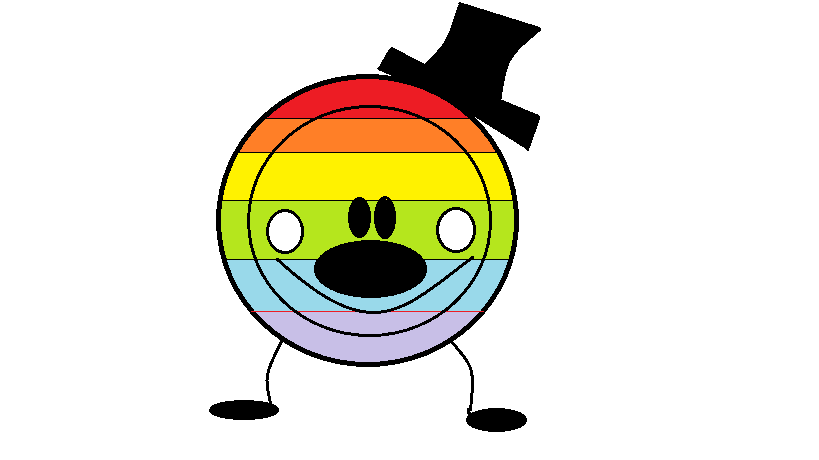 Název programu: „Školička pana Knoflíčka“Identifikační údaje školyNázev ŠVP:	„Školička pana Knoflíčka“Verze dokumentu:	1 verzePlatnost dokumentu:	Školní vzdělávací program pro předškolní vzdělávání nabývá účinnosti dne 1. září 2018Název mateřské školy:	Základní škola a mateřská škola Nezdenice, okres Uherské Hradiště Datum projednání radou školy:	31. 8. 2018Adresa:	Školní 35	687 32 NezdeniceŘeditelka MŠ:	Mgr. Eva JandáskováVedoucí učitelka:	Bc. Michaela BobčíkováKontakt na MŠ:	tel.:	572 691 523	mobil:   777 634 156	e-mail:	REDITELKA@ZSNEZDENICE.CZ	web:	www.zsnezdenice.czIČ:	75020050		Školní jídelna:	– výdejna			Provozní doba MŠ:	od 6.40 hod. do 15:40 hodZřizovatel školy:	Obec Nezdenice	687 32 Nezdenice č. 72Kapacita mateřské školy:	 35 dětí                     Mgr. Eva Jandásková										razítko školyObecná charakteristika mateřské školyO naší mateřské školeBudova Základní a Mateřské školy Nezdenice se nachází v obci Nezdenice okresu Uherské Hradiště, kraji Zlín. Obec má 743 obyvatel, nachází se v nadmořské výšce 245 metrů. Je rozložena východně od Uherského Brodu po obou březích řeky Olšavy v krajinné oblasti Bílé Karpaty. Přírodní zajímavostí je bývalý lom a pramen kyselky. Zřizovatelem je Obecní úřad Nezdenice.Mateřská škola se nachází v klidném prostředí Nezdenic, vzdáleném od frekventované hlavní cesty. Budova je z přední části obklopena zahradou mateřské školy, ze zadní části zahradou obecní v přírodním stylu. Obě tyto zahrady jsou oploceny. Budova má dvě podlaží a využité sklepení. První podlaží slouží pro potřeby základní školy, druhé podlaží pak pro potřeby mateřské školy a školní družiny. Ve sklepních prostorech se nachází kuchyň, jídelna pro základní školu a výtvarná dílna, kterou máme k dispozici a můžeme ji využívat za nepříznivého počasí.	Budova má je zateplená, má vyměněná okna a příjemnou barevnou fasádu. Ze zadní části budovy, kde je i třída mateřské školy máme krásný výhled na Nezdenice a i na pole a les rozprostírající se nad nimi.HistorieMateřská škola v Nezdenicích se nachází v podkrovních prostorách Základní školy. Funguje už od května 1960 a od té doby si prošla několika rekonstrukcemi. Momentální stav budovy byl dokončen v roce 1998 - 1999. Původně byla jednotřídní, ale po lednu 2004 do naší MŠ začaly dojíždět děti z nedalekých Rudic, v důsledku zrušení tamější mateřské školy. Z tohoto důvodu byly provedeny úpravy sociálního zařízení a šaten.O školní zahraděBudovu obklopují školní zahrada a obecní zahrada. Obě jsou hojně využívány základní i mateřskou školou. Naší snahou je vytváření pozitivního vztahu dětí k prostředí, zejména k přírodě a zprostředkovat vytváření dovedností a návyků správného jednání v přírodním prostředí. Obě zahrady slouží k pozorování změn vy přírodě. Dítě se tak stává pozorovatelem koloběhu života, může zde tvořit, hrát si, relaxovat, vnímat přírodu a harmonizovat tělo i duši. I rodák z Nezdenic Jan Amos Komenský označoval čas v přírodě za vhodný a práce na zahradě nabádal „konati v pravý čas“. Mateřská škola se jeho slovy inspiruje ve své ideologii a zahrady využívá nejen při pobytu venku, ale i u řízených a částečně řízených činností.Z přední strany budovy je vybudována školní zahrada. Najdeme zde nové moderní prvky přidané při rekonstrukci v roce 2014. Proměna školní dala vzniknout velkému pískovišti, velké průlezce se skluzavkou a tunelem, zahradnímu domečku a dráze lanových prvků a překážek k rozvoji fyzické zdatnosti. Na zahradě se nachází stolečky pro klidové činnosti, nebo k využití přesunout v letních měsících řízené činnosti ven. Vzrostlé stromy poskytují příjemný stín části zahrady a vzniká tak prevence přehřátí dětského organismu. Přímo na hřišti máme skladiště plné dalších hraček. 	Okraje zahrady jsou plné nízkých keřů, které rostou na nerovném terénu, děti mají možnost se zde hrát, trénovat chůzi v kopci a z keřů tvořit domečky.	Druhá polovina hřiště je krytá velkou sítí a je zde nechán prostor pro míčové hry. Vybetonovaný prostor u budovy je využitý k hrám i soutěžím, hlavně však jako koloběžková dráha. Naším cílem je postupně zahradu vylepšovat, v budoucnu přidávat nové prvky. Využívat v zahradu maximálně a učit děti nové hry. 	V roce 2014 vybudovala škola ve spolupráci s obcí zahradu, obklopující zadní část budovy. Zahrada slouží k začleňování aspektů environmentálního vzdělávání a výchovy do všech výchovných metod a forem práce. Umožňuje nám vytváření návyků zdravého životního stylu a pracovních návyků, rozšiřuje pozorovací schopnosti dětí, jejich smyslové vnímání a rozvíjí reakce na přijímané vjemy a podněty. Posiluje motoriku, koordinaci a nabízí únik od světa techniky. Dětem umožňuje získávat první zkušenosti s pěstováním rostlin a péčí o ně.	Přírodní zahrada nabízí k pozorování keře, stromy i byliny, zastupuje všechny živly – oheň, vodu, vzduch i zemi. Vytváří prostor pro hospodaření a umožňuje zde prostor pro život volně žijících živočichů i ohrožených druhů CHKO Bílé Karpaty (pozorování kudlanky nábožné).Nachází se zde například:Hmyzí hotel – domov pro zvířecí pomocníky jako jsou divoké včely, čmeláci, zlatoočky, berušky, škvoři, motýli či osamělé včely, kteří zde rádi nocují, hnízdí i přezimují v náplni orientované na východ, ne na přímém slunci. Nelákáme ovšem bodavý hmyz.Ježkovník – ježek má nejradši masitou stravu, hlavně plže a hmyz. Vychází na lov hlavně v podvečer a den tráví ukrytý v ježkovníku, hromadě listí a větví.Bylinková spirála – zídka ve tvaru spirály. Je vyplněná zeminou s různými poměry jílu, humusu a písku. Princip bylinkové spirály je v souhře různých prvků, které na malé ploše vytvářejí místa s vhodnými podmínkami pro jednotlivé druhy bylinek. Kameny do sebe kumulují teplo, spirálový tvar spojený s postupným zvyšováním terénu umožňuje pěstování většího množství druhů bylin. Máme zde pažitku, levanduli, heřmánek, meduňku, bazalku, dobromysl, šalvěj, saturejku a tymián.Budka pro netopýry – zatím čekáme zda, se těmto ohroženým lovcům večerních motýlů, obalečů, píďalek a much i komárů u nás zalíbí.Čmelákovník – dřevěná budka sloužící jako úl pro opylovače, rozdělená na chodbičku a samostatné hnízdiště.Pozorovací skla vložená do gumového rámu v trávníku, která slouží ke sledování živočichů, které láká teplo a tma (žížaly, mravenci, škvoři atp.)Dřevěné zahradní dekorace – ježci, brouk, had mají estetickou a relaxační funkci.Broukoviště – trouchnivějící dřevo pro množení střevlíkůHadřík – kompost ve čtvercové dřevěné ohradě, který doplňujeme, ale nepřehazujeme.Ptačí napajedlaBudky pro ptákyKrmítka – aktivně pomáháme přežití zimujících druhů ptactva.Záhony pro děti – prostor k pravidelné pěstitelské práci dětí předškolního a mladšího školního věku, kdy se vytváří pracovní návyky. Odměnou je především sklizeň úrody.Květinový záhon podél zdiZáhon s lesními jahodamiVrbový tunel a domeček ve stylu iglú – zahradní stavby z proutí plní mimo jiné funkci zpevnění svahů.Nádoba na bio odpadHerní prvky – z důvodu bezpečnosti největší prolézačku na přírodní zahradě mateřská škola využívá jen jako úkryt před sluncem a hru s kamínky. Využíváme ale houpačku – hnízdo, lanovou síť a dráhu pro rozvoj hrubé motoriky.Lavičky se stolemOhniště Hrací zóny – travnaté i kamenité plochy pro pohybové aktivity.Keře Komule Davidova – letní keřík či motýlí keř, který květe jako jeden z mála keřů zahrady.Dřevěné informační panely.Okolí mateřské školyKlidné venkovské prostředí v Nezdenicích nabízí prostor pro každodenní procházky a tradiční vyžití, které jsou součástí dění v obci. Můžeme objevovat její krásy a zároveň se stát součástí nezaměnitelné komunity venkova. Pořádáme exkurze, které nabízí obyvatelé naší obce a podílí se tak na výchovně vzdělávacím procesu budoucí generace. Hledáme důležitá místa obce, učíme se v ní samostatně a bezpečně orientovat, pozorovat dopravu, poznávat dopravní značky, pravidla silničního provozu a využívat prostředí nedaleké cyklostezky.Okolí Nezdenic nabízí přírodní zákoutí, zahrady, lesy i pole nám umožňují pozorovat živou i neživou přírodu. Rozeznávat změny v jednotlivých ročních obdobích, pojmenovávat rostliny i plody. Můžeme pozorovat vliv člověka na přírodu a to ten kladný i záporný. Vidíme práci lidí v zahradách, na poli i v lese. Pozorujeme život v obci, tradice a soudržnost lidí na vesnici, který vytváří pocit jistoty a bezpečí.BezpečíZajistit bezpečí je jedním z hlavních priorit mateřské školy. Zaměstnanci jsou školeni v oblasti bezpečnosti i první pomoci. Děti jsou pod dohledem pedagogických zaměstnanců a jsou vedeny k zvnitřnění potřeby zachovávat bezpečné prostředí a podílet se na bezpečnosti třídy. Uvědomit si svůj význam v zachování bezpečnosti v mateřské škole, školní zahradě i mimo ni. Způsoby podílení se na bezpečnosti opakujeme každý den.Náš záměrNaším záměrem je stát se neodmyslitelnou součástí obce. Život na venkově je spojen s pocitem naprosté jistoty a bezpečí, který je v životě dětí předškolního věku klíčový. Všichni lidé se zde znají a již od dětství spolu udržují blízké, ne-li rodinné vztahy. Mateřská škola Nezdenice vychází z této myšlenky. Chce dětem ukázat, kam patří, kde jsou doma. V tomto rodinném prostředí je pak snadné, vytvořit ty správné předpoklady nejen pro vstup do základní školy, která jakožto náš subjekt je dalším přirozeným stupínkem výchovně vzdělávacího procesu, ale také vytvořit předpoklady pro život. Vždyť už Pavel Tigrid řekl, že všechno, co člověk potřebuje znát, se naučil v mateřské škole.	Naše mateřská škola se od ostatních mateřských škol odlišuje přístupem k dítěti. Všichni kvalifikovaní pedagogové se vzdělávají ve výchovných přístupech „Respektovat a být respektován“ a „Výchova nevýchovou“, které vedou učitele po cestě individuálního přístupu k dítěti. 	Pedagogové se průběžně vzdělávají a sledují nové metody a formy práce v mateřské škole a to v oblasti pedagogické psychologické i speciálně pedagogické. Veškeré tyto poznatky jsou aktivně využívány.	Zajišťujeme logopedickou prevenci, stala každodenní součástí řízených i částečně řízených činností. Veškerá činnosti je ve spolupráci SPC (Speciálně pedagogické centrum) Uherské Hradiště, Mgr. Petra Hrouzková. Odpovídající podmínky zajišťujeme pro děti sociálně či zdravotně znevýhodněné a pro děti nadané. Nabízíme dětem nadstandardní aktivity rozvíjející oblasti o něž jeví zájem a využíváme společných prostor se základní školou, kde je pro nás k dispozici tělocvična, výtvarná dílna či školní družina.Logo mateřské školy a jeho filozofieLogo mateřské školy, jsme odvodili od našeho ŠVP PV, které je rozděleno do šesti celků – barevných knoflíčků. Podle nich má pan knoflíček v sobě šest barev červenou, oranžovou, žlutou, zelenou, modrou a fialovou, ze kterých dohromady vzniká jeden celek – jeden společně strávený a prožitý rok. Symbolika spektra barev duhy se odráží mimo jiné i v alternativních medicínách a hovoří o tělesné a duševní harmonii. Aby bylo logo praktické i symbolické zároveň a zvolené barvy odpovídaly úrovni myšlení předškolních dětí, vynechali jsme barvu indigo, takže se každá barva ve spektru objevila pouze v jednom odstínu. Děti tak mohou pana Knoflíčka využívat i k praktickému opakování barev.Motiv knoflíčku je mimo jiné zvolen také díky tomu, že v Nezdenicích byla dílna na knoflíky. Základní škola navíc uskutečnila ve spolupráci s českou televizí projekt a proběhlo zde vysílání pořadu Šikulové. To vše nás inspirovalo k nové koncepci ŠVP PV, jako knoflíčkové mateřské školy s názvem „Školička pana Knoflíčka“.Knoflíček představuje tvar kruhu, celku, který znamená soudržnost dětí, rodiny, pedagogických i nepedagogických pracovníků, základní školy a mateřské školy a vlastně všech lidí, kteří se jakkoli podílí na chodu mateřské školy, životě v Nezdenicích a výchovně vzdělávacího procesu. Cykličnost je také jednou z pedagogických zásad, která nám připomíná, že si věci musíme opakovat, než se je naučíme.	Pan Knoflíček je usměvavý, jeho úsměv má děti vítat každý den v mateřské škole a vzbuzovat v nich pocit jistoty, bezpečí a pohody, kterou se snažíme v mateřské škole utvořit. Může také zastupovat osobu pedagogů, jakožto důvěrníků, průvodců, poradců a parťáků ve všech situacích a tématech, které na nás v daném roce čekají.	Pan Knoflíček má na sobě slušivý klobouček, nasazený „kulišácky“ na stranu, který prozrazuje, že v naší mateřské škole máme pod čepicí. Připraveno je tu mnoho her, pohádek, říkanek a zábavy, se kterými prožijeme nejedno dobrodružství.Kde je nás vidětZákladní a mateřská škola Nezdenice se účastní akcí sportovních, kulturních či vzdělávacích. Aktivity nabízené dětem, přizpůsobujeme jejich věku. Dětem starším umožňujeme účast na více akcích, pro děti mladší jsou voleny vybrané akce, které vzhledem k vývojové úrovni zvládnou naplno prožít. Mezitím mají prostor ke klidnému a spokojenému rozvoji ve volné, částečně řízené a řízené činnosti v mateřské škole a jejím okolí. Děti si díky nabídce aktivit mohou vyzkoušet různé činnosti, nalézt v nich ty, které je baví a dále je pak rozvíjet dle vlastního zájmu.	Mateřská škola se účastní tradičních a kulturních akci v Nezdenicích. Drakiáda, Vánoční jarmark, Karneval, Zdobení břízky, Velikonoční jarmark, Čarodějnický rej.	Mnoho společných událostí organizuje sama mateřská škola, mnohdy ve spolupráci se školou základní. Při každé takové činnosti vždy individuálně řešíme, která z variant je lepší a mnohdy nám správnou cestu ukáže i zkušenost.Akce mateřské školyDěti pravidelně navštěvují sportovní halu a využívají tak změny prostředí a lepší motivace, ke sportovním činnostem, kterým dnešní nabídka médií příliš nepřeje. Pravidelně navštěvujeme plavecký bazén Delfín v Uherském Brodě, kde se účastníme plaveckého výcviku pod vedením zkušených instruktorů. Nepravidelně pro mateřskou školu zajišťujeme představení divadelní nebo kouzelnické či exkurze do zajímavých míst zlínského kraje.Podmínky předškolního vzděláváníPodmínky předškolního vzdělávání jsou uskutečňovány v souladu s platnými právními normami a legislativou a jsou pravidelně uzpůsobovány veškerým jejím změnám.Ekonomické podmínkyZřizovatelem Základní školy a Mateřské školy Nezdenice je městský úřad, který společně se správním rozpočtem zajišťuje podmínky pro pokrytí nákladů běžného provozu mateřské školy. Náš subjekt dále zpracovává projekty, které nám přináší příspěvek na nadstandardní vybavení či aktivity, dle jeho zaměření. Ve školním roce probíhal projekt: Pečujeme o zahrádku.Věcné podmínkyMateřská škola má zajištěny podmínky pro hry a činnosti dětí předškolního věku dle hygienických a bezpečnostních předpisů. Prostory jsou uspořádaný tak aby se daly využít k činnostem živým i klidovým a děti se v nich přirozeně orientovaly. Podlahové plochy i objem vzduchu vyhovuje stanoveným předpisům.Všechny vnitřní i venkovní prostory mateřské školy splňují bezpečnostní a hygienické normy týkající se čistoty, teploty, vlhkosti vzduchu, osvětlení, hlučnosti, světla a stínu atd.Naším cílem do budoucna je získání stropních ventilátorů, případně klimatizace do třídy i herny.TřídaTřída mateřské školy je prostorná podkrovní místnost. Přiznané trámy, které jsou zde zachovány a tvoří nezaměnitelný styl naší mateřské školy, nám třídu rozčlenily na tři hlavní části, které jsme logicky rozdělili do center aktivit. První centrum „Pokojíček“ je připraveno k rozvoji hlavně námětových her Je zde vybavená kuchyňka, stoleček se židličkami a lůžko, množství kočárků a domečků pro panenky. V druhé části najdeme kadeřnický salon. Střední centrum „Manipulačních her“ je opatřeno stolečky a opět rozděleno do několika částí. Dřevěné hry, stavebnice a skládačky, stolní hry, puzzle a kostky, drobné stavebnice a knihovna pro děti. Dvě uzavíratelné skříňky jsou opatřeny petlicemi, abychom do nich mohli uschovat nejdrobnější stavebnice a nechali je tak uzavřené, před dvouletými dětmi. Do spodních částí skříněk jsou umisťovány hlavně hry z daného bloku, vhodné i pro dvouleté děti. Třetí centrum „Kostky a auta“ nabízí hry a stavebnice vhodné na koberec. Podlahu pokrývá koberec s obrázky cest a měst, takže zde může být rozvíjeno množství her s tématem doprava a život na vesnici a ve městě, najdeme zde dřevěné vláčky, molitanové města, velké molitanové kostky i různé dřevěné či platové stavebnice a další hry. Každá z her má své místo a společně s dětmi o ně pečujeme a udržujeme třídu pěknou a čistou.Na koberci centrum „Dramatický koutek“, kde si děti mohou půjčovat kostýmy a převleky a rozvíjet je v dramatických improvizacích a námětových hrách, nebo si zahrát divadlo v divadelním domečku.U umýváren je vytvořen „Výtvarný ateliér“, kde mají děti k dispozici výtvarné materiály, jak k řízeným činnostem, tak i ke spontánním výtvarným činnostem. Nově jsme pořídili praktický a úsporný sušák na obrázky, který pomáhá uchovávat naše výrobky v co nejlepší kvalitě. Výtvarný ateliér je záměrně umístěn blízko umývárny, aby měly děti možnost, připravit si pomůcky a následně je uklidit. Učíme se tak samostatnosti a sebeobsluze.Předposlední centrum „Předškolní přípravy“ nám slouží k soustavné a cílené přípravě na školu, tak, abychom vytvořily ty nejlepší předpoklady, pro rozvoj dítěte. Děti předškolního věku, mají předškolní přípravu nejen v řízených činnostech, ale také odpoledne. K těmto činnostem mohou samozřejmě využívat další prostory jako je výtvarný ateliér v suterénu, sportovní hala, zahrada mateřské školy, obecní zahrada a další.Poslední centrum „Stravování a sebeobsluhy“ je přímo u vchodu do kuchyňky. Zde je pro děti připraven pitný režim a čerstvé ovoce po celý den. Pod stolečkem máme kyblíčky na zem a na stůl a učíme se sebeobslužným činnostem a pečujeme tak o naši třídu.HernaDalší místností je herna a lehárna. Je to menší podkrovní místnost oddělená dveřmi. Téměř celá místnost je vybavena kobercem, tak aby byla využitelná pro řízené hry a činnosti a pohybové chvilky v mateřské škole. Je zde také sklad tělovýchovného náčiní, které mohou učitelky využívat. Místnost je trámy opět rozdělena a proto jsme jeden kout využili jako „Relaxační centrum“. Najdeme zde odpočinkové lůžko plné plyšáků, žíněnku, relaxační bazén s míčky a další pomůcky. Děti mají možnost si sem jít odpočinout i v průběhu dne a uniknout tak běžnému hluku, který vzniká při hrách v mateřské škole a individuálně relaxovat.Máme zde uskladněny lůžkoviny, které nám „tety“ připravují k odpolednímu odpočinku. Každé dítě má své lůžko i ložní prádlo, tak aby byly důsledně splněny požadavky hygieny. Každé lůžko i ložní část máme označené obrázky, takže děti mají jen vlastní postýlku.Centra a hry v mateřské škole máme označené piktogramem (jednoduchým obrázkem), který dětem usnadňuje orientaci ve třídě, umývárně i šatně hlavně na počátku roku a pomáhá s ukládáním her a pomůcek na správné místo.UmývárnaVe světlé a prostorné umývárně máme sprchový kout, 6 záchodků a 6 umyvadel, každé dítě má svůj ručník, který si na začátku týdne měníme. Na každém umyvadle je připraveno vlastní mýdlo, aby děti nemusely přecházet a zajistili jsme co nejlepší bezpečností podmínky. Do budoucna bychom chtěli ještě ke každému záchodu pořídit vlastní držák na toaletní papír.ŠatnaŠatna je vybavena novými skříňkami a v roce 2018 bude mít i nové značky, graficky shodné s tiskátky ve třídě, takže každé dítě si bude moct své obrázky a výrobky otisknout razítkem. V šatně je několik nástěnek, každá má svůj účel. Na třech nástěnkách vystavují děti své výrobky a pracovní listy, na nástěnce u dveří paní učitelky dodávají ukázku z naší týdenní práce. Okno v šatně je vyhraněno na informace o výletech, exkurzích, akcích a změnách v mateřské škole a na dveřích rodiče mají přehled týdenní vzdělávací nabídky a měsíčního přehledu akcí. V šatně je také seznam značek, pro lepší orientaci dětí i rodičů.Veškeré zařízení je uzpůsobeno tak, aby byl dětem přístupné, bezpečné, přehledné a zároveň plnilo estetickou funkci. Hračky i pomůcky mohou děti volit dle svého zájmu a podílejí se společným rozhodováním na vzhledu třídy i celkovému uspořádání.Máme k dispozici keyboard a k zapůjčení kytaru či flétnu ze základní školy. Třída je vybavena CD a MC přehrávačem a nabídkou orffových a jiných rytmicko-metodických nástrojů. Výtvarné materiály jsou uskladněny v kabinetu učitelek hned vedle k třídám a jsou okamžitě k dispozici.Školní družinaNa společném patře s mateřskou školou se nachází mimo jiné školní družina. Mateřská škola v současné době využívá její prostory v dopoledních hodinách k řízené práci s dětmi předškolního věku. Třída je vybavená dvěma koberci k pohybovým a jiným hrám, praktickými stolečky k plnění pracovních listů a hračkami a hrami vhodnými k rozvoji budoucích školáků. Poskytuje nám dostatek soukromí. Přesunem řízených činností jsou děti motivovány změnou prostředí k udržení pozornosti, zároveň mají jasně vymezený čas na řízené činnosti a učí se rozlišovat práci a hru. Mladší děti zůstávají v prostorách mateřské školy, což je vzhledem k jejich vývojové úrovni důležité pro zachování pocitu jistoty a bezpečí, mají prostor k volné hře a kratším řízeným a částečně řízeným činnostem.Naše plány k úpravámNaším cílem do budoucna je zajištění nových skříní na ukládání lehátek a nových větších boxů pro ukládání her a kostek. Dále obnovovat hračky a materiály a doplňovat výchovně vzdělávací nabídku pomocí kvalitní literatury. Jelikož je místnost podkrovní, rádi bychom zabudovali stropní ventilátory k ochlazení vzduchu v horkých letních měsících.Další popis zázemíKuchyň je společná pro základní i mateřskou školu a nachází se v suterénu budovy. Pomocí výtahu přepravujeme veškeré jídlo do výdejny vedle tříd, kde nám paní kuchařka připravuje jednotlivé porce. Základní i mateřská škola pravidelně uskutečňuje veškeré revize a kontroly, které vykonávají odborní pracovníci. MŠ má vypracovaný evakuační plán, jsme vybaveny hasičským přístrojem, telefony a bezpečnostními cedulemi. Důsledně dbáme na dodržování hygienických a bezpečnostních předpisů.ŽivotosprávaStravováníJídlo pro děti je připravováno v kuchyni základní a mateřské školy a přepravováno výtahem do podkrovní výdejny vedle třídy mateřské školy vybavené kuchyňskou linkou.Jídelníček sestavuje vedoucí školní jídelny dle platných norem spotřebního koše tak, aby bylo jídlo chutné i zdravé z hlediska potřeb ve výživě dětí předškolního věku.Děti mají po celý den zajištěný pitný režim. Pijí z vlastních hrnečků. Mladším dětem pomáhá s naléváním paní učitelka, starší děti si mohou v rámci sebeobsluhy nalévat samostatně nebo s dopomocí, dle vlastního uvážení. Na výběr mají z několika druhů nápojů. Každý den je k dispozici čaj a k němu někdy voda, někdy sirupová voda a v rámci svačiny míváme také mléko, kakao nebo bílou kávu. Tekutiny jsou dětem v průběhu dne připomínány. Pitný režim je zajištěn také na zahradě mateřské školy. Pití přenášíme ve várnici a naléváme do venkovních plastových hrnečků. Vedle pitného režimu mají děti v průběhu dne k dispozici ovoce dle denní nabídky.Děti jsou postupně vedeny k samostatnosti v sebeobsluze. Nejmladší děti dostávají svačinku i pití ke stolečku, starší děti podle vlastního uvážení si již chystají příbory, talíře i pití samostatně. Postupně se učíme používat příbor, vždy dle individuálních schopností a přání dětí. Pedagogové stolují společně s dětmi a společně je učí správným zvykům při stolování mimo jiné i vlastním příkladem. Mezi jednotlivými jídly jsou dodržovány pravidelné intervaly. Děti nejsou do jídla nuceny, pouze motivovány k ochutnávání. Stravovací návyky řešíme s každým dítětem individuálně, případně se domlouváme i s rodiči. Bereme ohled na různá dietní patření.Denní režimDěti v mateřské škole jsou rozděleny do 1. třídy mladší děti 2-4 roky a 2. třídy 5-7 let. Tyto dvě třídy jsou společně v prostorách mateřské školy. Jejich denní režim je však přizpůsoben potřebám dané věkové skupiny. Při řízených činnostech se pak děti rozdělují. Tomuto rozdělení je přizpůsoben i denní režim jednotlivých tříd.Denní režim 1. třídy6. 40 – 8.30	volná hra, individuální péče o děti se specifickými vzdělávacími potřebami,	spontánní činnosti a částečně řízené činnosti experimentování8:30 – 8: 50	ranní svačina a hygiena	9:00 – 9:45	ranní cvičení a řízené činnosti10.00 – 11.30	hygiena, příprava na pobyt venku, vlastní pobyt venku11.30 – 12.00	oběd a příprava na odpočinek12.00 – 14.00	pohádka a odpočinek14.00 – 14.30	průběžná odpolední svačinka14.30 – 15.40	volná a částečně řízená hra, případně pobyt venku (školní zahrada, obecní hřiště)	individuální péče o děti se specifickými vzdělávacími potřebamiDenní režim 2. třídy6. 40 – 8:00	volná hra a částečně řízené činnosti, individuální péče o děti se specifickými vzdělávacími potřebami8:00 – 8:30	pohybová chvilka8:30 – 8:45	dopolední svačinka a hygiena8:45 – 9:45	řízené a částečně řízené činnosti, příprava na školu 9:45 – 11:30	hygiena, příprava na pobyt venku, vlastní pobyt venku11.30 – 12.00	oběd, hygiena a příprava na odpočinek12.00 – 13.00	pohádka a odpočinek, relaxace13.00 – 14.00	hygiena, příprava na školu14.00 – 14.30	průběžná odpolední svačinka14.30 – 15.40	volná hra, částečně řízené činnosti, pobyt venku (školní zahrada, obecní hřiště)	individuální péče o děti se specifickými vzdělávacími potřebamiAkce pro budoucí školáky:pravidelné návštěvy v ZŠ;seznámení s prostory školní budovy, obědy ve školní jídelněspolupráce s budoucími učiteli 1. tříd;pro rodiče – beseda o školní zralosti s učitelkou ZŠ;náslechy pro rodiče budoucích školáků, ukázkové hodinymožnost konzultací minimálně jednou měsíčněnávštěva družiny a jídelny ZŠ;cvičení ve sportovní hale obce Nezdenice;školní příprava - zaměřená na rozvoj grafomotoriky, vizuomotorická koordinace, koncentrace pozornosti;slavnostní pasování školákůprůběžné exkurze po Zlínském krajiDenní režim v mateřské škole, zajišťuje pravidelný rytmus a řád a pomáhá nám poskytnout dítěti pocit jistoty a bezpečí, který je v předškolním věku klíčový. Tento režim je však dostatečně pružný a umožňuje nám jakékoli změny vzhledem k aktuálním situacím, potřebě dokončení rozpracovaných činností či dalším individuálním potřebám a to nejen dětí, ale i rodiny. Změny jsou možné vždy po domluvě.Respektujeme individuální potřebu spánku, proto jsou odpolední činnosti pouze pro děti se sníženou potřebou spánku, ostatní mohou v klidném prostředí lehárny dostatečně odpočívat. Psychosociální podmínky	Ve vztazích dítě – dítě, dítě – dospělý projevujeme ohleduplnost, toleranci, zdvořilost a hlavně důvěru.V naší mateřské škole se snažíme vytvořit bezpečné a příjemné klima, které splní nejdůležitější potřeby dítěte. Vágnerová (2000) uvádí, že aby dítě bylo schopné regulovat své chování, musí u něj být zajištěny jeho základní potřeby: jistota a bezpečí, dostatečná úroveň jeho kognitivního vývoje a podnětné sociální prostředí. Snažíme se rozvíjet hlavně chování prosociální. Při vzniku pravidel chování v mateřské škole je podstatné, aby se dítě na jejich tvorbě podílelo. Proto nikdy nemůžeme dopředu říct, jaká pravidla se u nás ve třídě objeví. Vytváříme je společně a společně je pak dodržujeme. Plní je děti i paní učitelky. To znamená, že pokud se dohodneme na pravidle, že „ve třídě budeme mluvit klidným hlasem a křičet budeme až na zahradě“, i paní učitelka hlas udržuje v klidové rovině a dodržuje pravidlo stejně jako ostatní.Výchozím bodem k příjemnému prostředí je vzájemný respekt. Kopřivová (2012) To neznamená vyjít dětem ve všem vstříc, nic od nich nežádat a nechat si vše líbit. Jsou to výchovné a komunikační postupy, kterými můžeme druhým sdělovat své oprávněné požadavky, řešit náročné situace, a když je to potřeba bránit se či vyjádřit nelibost.U dítěte probíhá intenzivní fyzický a psychický vývoj. Nechceme a ani se nesnažíme určovat pro tento vývoj normy, a ačkoli známe z literatury možná doporučení ohledně fyzického a psychického vývoje, každé dítě je pro nás individuální osobnost, jeho vývoj probíhá různě a my na to bereme ohled. Je pro nás jedinečné a tak k němu i přistupujeme. Poznáváme je, i jeho rodinu, prostředí, ze kterého k nám přišlo, a podle toho volíme činnosti, které jsou pro něj konkrétně ty nejlepší. 	Čím více toho o dítěti víme, tím větší máme odpovědnost za jeho vývoj. Každé dítě by mělo prožít šťastné dětství (Helus, 2004, s. 81, 90).	Mateřská škola zajišťuje podmínky pro adaptaci nově příchozích dětí, tak aby si mohli lépe zvyknout. Na začátku roku jsou přítomny všechny učitelky a společně se seznamujeme s prostředím, vytváříme pravidla a poznáváme se navzájem. Rodiče mají možnost podílet se na klidné adaptaci, mohou být přítomni v mateřské škole a individuálně řešíme potřeby každého dítěte. Děti mají na adaptaci dostatek času.	Děti v mateřské škole mají svá práva a i povinnosti. Žádné z dětí není zvýhodňováno.	Pedagogičtí i nepedagogičtí pracovníci se vyhýbají negativnímu slovnímu hodnocení. Pokyny vždy dávají jasné a srozumitelné a svým příkladem učí děti pravidlům slušného chování.	Vztahům ve třídě věnujeme pozornost a snažíme se je směřovat prosociálně.Přijímání dětí do mateřské školyDěti se přijímají do mateřské školy na základě zápisu, který probíhá v dubnu nebo květu předcházejícího školního roku. Jsou přijímány dle platných zákonů. Ředitelka školy po dohodě se zřizovatelem stanoví vhodný termín, o kterém informuje veřejnost. Do MŠ se zpravidla přijímají děti ve věku zpravidla od 3 do 6 let, výjimečně děti do 7 let. O přijetí dětí a dětí mladších tří let rozhoduje ředitelka ZŠ a MŠ Nezdenice dle platných kritérií.	Žádost podá platný zástupce při zápisu do MŠ. O přijetí či nepřijetí jsou zákonní zástupci informování do 30 dnů od podání žádosti. V průběhu roku je možné přijmout dítě pouze v případě, že to umožňuje kapacita školy.	V červnu se koná informativní schůzka pro rodiče nově příchozích dětí. V záři pak informativní schůzka pro rodiče všech dětí. Adaptace dětí do mateřské školyAdaptační období označujeme období, kdy si dítě přivyká na mateřskou školu a zdejší podmínky. V životě dítěte i celé rodiny je nástup do mateřské školy obrovským krokem a významnou událostí. Život celé rodiny se tímto krokem výrazně mění, proto klademe maximální důraz na získání všestranné důvěry mezi učitelkou a dítětem, rodičem a učitelkou a pokládáme základy budoucí spolupráce. Uvědomujeme si, že do péče získáváme ten nejcennější poklad, se kterým trávíme velkou část dne a ovlivňujeme jeho další vývoj. Vztah, který ke škole zaujímá dítě, může být často obrazem toho, jaký vztah zaujímá rodič. 	Adaptační proces je u každého dítěte jinak dlouhý. Pro úspěšnou adaptaci mohou rodiče udělat mnoho už před nástupem dítěte. Mateřská škola je otevřená možnosti návštěv s dětmi. Můžete se přijít podívat do třídy i si pohrát na zahradu. Je dobré s dítětem hovořit a poskytovat mu pravdivé informace o tom jak to ve školce bude vypadat. V popisu se snažit hledat pozitivní formulaci, aby mělo dítě představu, co jej čeká a zároveň jej ujišťujte, jak jsou pro vás důležité, máte je rádi a každý den si je vyzvednete. Spolehlivé pouto mezi rodiči a důvěra vložená v učitelky je prvním krokem k úspěšnému vstupu do mateřské školy.Niesel, Grieber (2005) rozdělují adaptační období na tři etapy: orientace (první dny), snaha o začlenění (první týdny) a přivykání (první měsíce).Mateřská škola doplňuje rodinnou výchovu, proto se snažíme co nejvíc poznat dítě i rodinu, podporovat partnerský přístup a být rodičům otevření.  Při péči o dítě plníme jejich potřeby podle Maslowovy pyramidy potřeb: zajistit 1. fyziologické potřeby, 2. pocit jistoty, bezpečí, 3. lásky a náležení, 4.  zachovávání úcty a uznání a 5. otevírání možností sebeaktualizace a sebeuplatnění.Řízení mateřské školy a personální podmínkyZákladní a Mateřská škola Nezdenice má jasně stanovený propracovaný systém řízení. Každý pracovník má jasně stanovené a vymezené pracovní povinnosti a přímou i nepřímou pracovní dobu.Vedení Základní a Mateřské školy zajišťuje ředitelka školy. Vedení mateřské školy pak zajišťuje vedoucí učitelka. Ředitelka školy spolupracuje s vedoucí učitelkou i ostatními pracovníky, vyhodnocuje práci všech zaměstnanců a pozitivně je motivuje k vzájemné spolupráci. Snaží se vytvářet pocit bezpečí, důvěry a tolerance, zapojuje všechny spolupracovníky do řízení mateřské školy, ale zároveň ponechává dostatek pravomocí v rozhodování a respektuje jejich názor.Na výchovně vzdělávacím procesu se v mateřské škole podílí vedoucí učitelka s vysokoškolským vzděláním a dvě učitelky. Učitelka mateřské školy a na zkrácený úvazek také učitelka školní družiny, všechny tyto pracovnice jsou kvalifikované pro předškolní pedagogiku. Odbornost učitelek je široce zaměřena a projevuje se ve všech oblastech rozvoje dítěte. Veškeré činnosti jsou voleny ve vzájemné spolupráci pedagogického týmu v souladu s platným ŠVP PV. Všechny učitelky si doplňují vzdělání v rámci DVVP a samostudiem pomocí kvalitní literatury, usilují o profesní růst a podílí se na tvorbě dokumentace mateřské školy. Pomocí společných konzultací hledají nejlepší cesty vzdělávání dětí. V nedávné době proběhly v pedagogickém sboru změny, proto je naším primárním cílem vytvořit stabilní tým.Naším cílem je vytvořit prostředí, kde se cítí dobře a spokojeně děti i dospělí.	V každé části dne je dětem zajištěna odborná pedagogická péče. Učitelky se pravidelně střídají v ranních a odpoledních směnách. Při absenci pedagoga je připraven okamžitý odborný záskok.Plánování pedagogické práce a chodu mateřské školy je funkční, opírá se o předchozí analýzu a využívá zpětnou vazbu. Na tvorbě plánů a dokumentů se podílí všichni zaměstnanci mateřské školy. Vedoucí učitelka vypracovává školní vzdělávací program, ve spolupráci s ředitelkou a ostatními učitelkami, na tvorbě třídního vzdělávacího programu se podílí všechny učitelky. Kontrolní a evaluační činnost zahrnují všechny stránky chodu mateřské školy, jsou smysluplné a užitečné. Z výsledků jsou vyvozovány závěry pro další práci.Mateřská škola spolupracuje se zřizovatelem a dalšími orgány státní správy a samosprávy. Dále s odborníky poskytujícími pomoc zejména při řešení individuálních výchovných a vzdělávacích problémů dětí.	Pro děti s logopedickými vadami spolupracujeme s SPC Uherské Hradiště. Pod dohledem Mgr. Petry Hrouzkové. Skupinové logopedii se věnují paní učitelky Anna Malcová a Radka Polanská, které mají kurz Logopedický asistent. Dále bude od roku 2018 docházek dvakrát týdně do mateřské školy speiciální pedagog-logoped.	Od roku 2018 bude také v mateřské škole odborný pedagogický asistent pro děti se speciálními vzdělávacími potřebami, který bude společně s učitelkami spolupracovat s PPLP Uherský Brod a vytvářet individuální vzdělávací plán.Provoz mateřské školy zajišťuje jedna uklízečka a jedna kuchařka.Všechny pracovnice se řídí příslušnými pracovními předpisy a jsou každoročně vyškoleny v rámci BOZP.Mateřská škola dále úzce spolupracuje se základní školou a školní družinou.SpolupráceSpolupráce s rodinouJedním z našich hlavních cílů je spolupráce s rodinou, tak aby si rodiče byli jistí kvalitou péče, které jim mateřská škola ve své odbornosti nabízí. Pracovníci mateřské školy se snaží, aby mezi nimi, dětmi i jejich rodinou panovala vzájemná důvěra. Maximálně podporují rodinnou výchovu a nabízí rodině pomoc a spolupráci v péči o dítě. Rodinné prostředí mateřské školy umožňuje pravidelné konzultace s rodiči a možnost pozorovat na vlastní oči pokroky jejich dítěte. Kromě informativní schůzky na začátku školního roku, nově od roku 2018 nabízíme rodičům pravidelné konzultace. Každá učitelka si stanoví jeden den v měsíci, kdy se rodiče mohou přijít ke konzultaci. Není nutné řešit závažnou situaci, konzultace může být pouze informativní a rodič může sledovat pokroky svého dítěte. Pro rodiče dětí předškolního věku vzniknou tzv. Ukázkové chvilky, kdy rodiče mohou jednou měsíčně přijít a sledovat práci učitelky a předškolních dětí. Paní učitelka jim předvede, jak probíhá příprava na školu a rodič může sledovat pokroky svého dítěte a konzultovat oblasti, které je dále nutno rozvíjet.  Pro rodiče předškoláků bude také před zápisem do školy vyhraněno konzultační odpoledne.Vzájemný kontakt dále probíhá osobně, telefonicky a emailem. Rodiče mají možnost podílet se a účastnit praktické výuky i mimoškolních aktivit a akcí pořádaných MŠ. Dobré vztahy mezi rodinou a mateřskou školou jsou pro nás klíčové.Mateřská škola vychází z požadavků rodičů a vychází vstříc jejich návrhům, které v rámci svých možností realizuje. Veškerá jednání probíhají profesionálně a taktně. Rodiče jsou informováni o důležitých událostech. Řešení problému probíhá soukromě a diskrétně. Vycházíme z individuality dítěte. Zásadně jednotlivé děti nesrovnáváme a sledujeme pokroky pouze jednoho dítěte v určitém časovém horizontu. O problémech hovoříme otevřeně, citlivě a profesionálně.Mateřská škole je otevřená možnostem spolupráce a uvítá sponzorské nabídky.  ŠVP PV je volně přístupné v šatně mateřské školy. Ostatní dokumenty jsou pro rodiče k nahlédnutí ve třídě, nebo při osobní konzultaci. Rodiče jsou průběžně seznamování se změnami, které v mateřské škole probíhají a mají možnost se k nim vyjádřit, nebo se na nich spolupodílet.Našim cílem do budoucna je zprovoznit internetové stránky, tak aby byly přehledné a poskytovaly aktuální informace o dění v MŠ.Mateřská škola pořádá v průběhu roku akce, které jsou ve spolupráci s rodiči nebo se Sdružením rodičů při mateřské škole. Změny vyhrazeny.Spolupráce s OÚ NezdenicePodílet se na kulturních a společenských akcích obce – prezentování svých výrobků na jarmarcích (Vánoční a Velikonoční), Zdobení břízkySeznamovat děti s obcí, kde žijí, navštěvovat jeho důležitá místa. Náš cíl je upravit webové stránky ZŠ a MŠ NezdeniceSpolupráce se ZŠMateřská škola si je vědoma nutnosti pravidelně evaluovat a autoevaluovat přípravu dětí předškolního věku. Důsledně sledujeme diagnostiku, dětskou kresbu a další pracovní listy, 3x ji v předškolním roce vyhodnotíme a následně v pololetí konzultujeme s rodiči.  Pro děti s odloženou školní docházkou není nutné vytvářet individuální plán, nevyžaduje-li to posudek s PPLP. Individuální spolupráce s PPLP, logopedickou poradnou a rodinou. Umožňovat a zprostředkovávat další možnosti přípravy na školu (nabídky psychologů, logopedů a dalších odborníků).Další spolupráce MŠZáchranné stanice s programem pro žáky - Středisko první pomoci v Uherském Brodě Policie České republikyDopravní hřiště v Uh. BroděFirma Ovocňák a projekt ovoce do školFirma Madeta a projekt mléko do školKnihovna obce Nezdenice Ekocentrum Chrpa Uherský BrodKnihovna Františka KožíkaHvězdárny v Uh. BroděDDM Uherský Brod ZUŠ BojkoviceHasičský sbor místních hasičů –Farnost NezdeniceMístní včelařiZáchranná stanice v Uh. BroděDomov seniorů (setkávání se seniory při různých příležitostech)HSD (besedy, ukázkové akce hasičské techniky)Domov seniorů (setkávání se seniory při různých příležitostech)Spolupráce se specializovaným zařízenímPolicie České republiky Pedagogicko – psychologická poradna v Uherském BroděSPC Středová, ZlínPedagogicko psychologická poradna Uherské HradištěSPC pro děti s vadami řeči Uherské Hradiště – do MŠ dochází vystudovaná logopedka z SPC Uherský Brod Mgr. Petra Hrouzková, která provádí depistáž jazykové výslovnosti a dle zájmu rodičů zabezpečuje potřebnou nápravuObvodní lékařiMetodici KÚ Zlínského krajeDěti se specifickými vzdělávacími potřebamiMateřská škola vychází ve své koncepci vstříc dětem s individuálními vzdělávacími potřebami, z tohoto důvodu je jejím východiskem i integrace zdravotně postižených dětí do kolektivu dětí zdravých, vždy s přihlédnutím na možnosti integrace a stupeň postižení. Podpůrná opatření těchto dětí se rozděluje do pěti stupňů podle organizační, pedagogické a finanční náročnosti. Opatření prvního stupně uplatňuje škola nebo školské zařízení i bez doporučení školského poradenského zařízení na základě plánu pedagogické poradny (PLPP). Podpůrná opatření druhého stupně až do pátého stupně neuplatnit pouze s doporučením ŠPZ. Začlenění podpůrných opatření do jednotlivých stupňů stanový vyhlášky č. 27/2016 Sb.Každé dítě se specifickými potřebami má právo na to, aby se mu dostalo podmínek, jejichž pomocí může dosáhnout co nejlepšího naplnění svých lidských potřeb a osobního rozvoje. Patří sem také děti se sociálním znevýhodněním, děti s oslabeným rodinným zázemím nebo děti jiných národností. Snažíme se upravit podmínky jejich vzdělávání tak, jak je potřeba vzhledem k jejich individuálním možnostem. Pojetí vzdělávání dětí s přiznanými podpůrnými opatřenímiRámcové cíle a záměry předškolního vzdělávání jsou společné pro všechny děti, jejich naplnění se liší a přizpůsobuje individuálním potřebám dítěte. Snahou pedagogů je vytvořit optimální podmínky k rozvoji osobnosti každého dítěte a pomoci mu k dosažení co největší samostatnosti.	Při vzdělávání je potřeba si uvědomovat odlišnosti v potřebách a možnostech.	Využíváme proto maximálně potenciál daného dítěte. Učitel při plánování do svých vzdělávacích strategií i podpůrná opatření. Závazný rámec pro obsahové a organizační zabezpečení předškolního vzdělávání všech dětí vymezuje RVP PV, ze kterého vychází i ŠVP PV „Školička pana Knoflíčka“.	Pro děti s prvním podpůrným stupněm je ŠVP podkladem pro zpracování PLPP a pro děti s přiznaným podpůrným opatřením od druhého stupně podkladem pro tvorbu IVP (individuálního vzdělávacího plánu). PLPP zpracovává škola samostatně. IVP zpracovává na základě doporučení ŠPZ.	Pro úspěšné předškolní vzdělávání se vždy snažíme volit co nejvhodnější metody a prostředky, které jsou v souladu s ustanoveními. Učitelé maximálně spolupracují s odborníky, rodinou, doplňují si vzdělávání a využívají vlastní poznatky, které získávají v každodenním kontaktu s dítětem. S rodinou se spolupracuje úzce a předáváme si veškeré informace.Systém péče o děti s podpůrnými opatřeními v mateřské školePři práci s dětmi se specifickými potřebami:Vypracováváme včasnou diagnostikuInformujeme rodinu a spolupracujeme s níSpolupráci s pedagogicko-psychologickou poradnou, SPC, klinickými logopedy apod.Provádíme preventivní logopedickou péčivypracování individuálních programů pro jednotlivé děti s různými formami speciálních potřeb ve spolupráci s odborníky a se souhlasem rodičů dítěteStrukturovanou a vizualizovanou výukou s individuálním přístupemAplikace a využívání všech speciálních metod a postupů dle individuálních potřeb jednotlivých dětíVzděláváme se v oblastech práce s dětmi se pedálními vzdělávacími potřebami, hledáme nejlepší cesty pro jeho výchovu a vzděláváníPráce s dětmi se sociálním znevýhodněnímPři práci s dětmi ze sociálně či jinak kulturně znevýhodněného prostředí či s dětmi s oslabeným rodinným zázemím zjišťujeme oblast, která vyžaduje intenzivnější péči, a podle tohoto zjištění dále stanovujeme vhodné podmínky vzdělávání.Veškeré informace, které máme, zaznamenáváme do diagnostických listů a konzultujeme s vedením školy a dalšími pracovníky, kterých se daná zjištění přímo týkajíProvádíme preventivní opatření rizikových situacíPodmínky pro jednotlivé druhy zdravotního postižení:u dětí s tělesným postižením- zajištění osvojování specifických dovedností v rozsahu možností dítěte- možnost pohybu dítěte v prostorách školy (technické zajištění, lidské zdroje)- možnost náhradní tělovýchovné aktivity- vybavení pomůckami a finanční rezerva na pořízení kompenzačních pomůceku dětí se zrakovým postižením- dodržování předepsané zrakové hygieny- nabídka alternativních aktivit- cvičení zraku podle doporučení specialistyu dětí se sluchovým postižením- dodržování sluchová hygieny- využívání technických a didaktických pomůcek- vhodný komunikační systém- práce logopedické asistentkyu dětí s mentální retardací- osvojování specifických dovedností zaměřených na zvládnutí sebeobsluhy a základních hygienických návyků- využití vhodných kompenzačních pomůcek- důsledný individuální přístup- úzká spolupráce s pedagogicko-psychologickou poradnou- intenzivní logopedická péčeu dětí s poruchami pozornost, a vnímání- zajištěna možnost soukromí pro dítě v rámci ranních her v herně mateřské školy, případně v dopoledních hodinách využití školní družiny- důsledný individuální přístup k dítěti- zajištění pedagogického asistenta- těsná spolupráce s rodiči i s pedagogicko-psychologickou poradnou- využívání speciálních didaktických pomůcek- pravidelné cvičení soustředění a pozornostiu dětí s poruchami řeči- kvalitní průběžná logopedická péče- úzká spolupráce s odborníky a s rodičiPrioritou ve spolupráci s rodiči dětí se zdravotním znevýhodněním či postižením bude vstřícnost, poradenství, pozitivní přístup, spolupráce, diskrétnost a respektování soukromía práva na vlastní názor a přesvědčení.Mimořádně nadané dítě v mateřské školeIntelektové nadání a potenciální dovednosti rozvíjíme v těchto kategoriích:nezávislost – dítě se učí pomoci sobě samémusebejistota – učí se nenásilným způsobem obhajovat svá práva a vyjadřovat svoje potřeby bez slz a napětísociální citlivost – učí se chápat potřeby a pocity jiných lidí, učí se spolupracovat, budovat a zaměřovat své chování pro pomoc ostatním řešení problémů – učí se akceptovat rozdílné názory a řešit konflikty bez fyzického násilíPro nadané a talentované děti zařazujeme nadstandardní aktivity v mateřské škole.Akceptování potřeb dítěte je počátkem a základním principem úspěšné výchovy a vzdělávání, jejichž cílem je rozvoj osobnosti nadaného dítěte.Při vlastní práci s těmito dětmi podporujeme jejich vlastní iniciativu, a snažíme se omezovat vnější řízení na co možná nejnižší míru. Dbáme na to, aby nabídka byla všestranná a rozšiřovala obvyklé vzdělávací nabídky.Důraz klademe na:- získávání znalostí založených na vlastní aktivitě dítěte- rozvoj a posilování pozitivního sebepojetí dítěte- umožnění co nejúplnějšího rozvoje potencionálu dítěte- rozvoj a neustálé zvyšování kompetencí dítětePodmínky vzdělávání dětí s přiznanými podpůrnými opatřenímiPro úspěšné vzdělávání dětí s přiznanými podpůrnými opatřeními je třeba zabezpečit:Uplatňujeme principy diferenciace a individualizace vzdělávacího procesu ve všech formách, metodách i obsahuRealizaci všech podpůrných opatřeníOsvojení si všech dovedností v rámci individuálního přístupu dítěte v rámci samostatnosti, sebeobsluhy a základních hygienických návyků odpovídajících možnostem daného postiženíUdržování úzké spolupráce s rodinou, poradenskými zařízeními či dalšími odborníky mimo oblast školstvíÚměrné snížení počtu dětí ve třídě v souladu s právními předpisyPřítomnost asistenta pedagoga podle stupně přiznaného opatřeníVzdělávání dětí od dvou do tří letPředškolní vzdělávání realizujeme od dvou let věku. Rámcové cíle vzdělávání jsou vhodné pro děti od dvou do tří let. Je však nezbytné specifikovat možnou dosahující úroveň vývoje dítěte ve všech oblastech. Dvouleté dítě rádo poznává, napodobuje, experimentuje a objevuje nové, k tomu využívá všech smyslů, postupně se osamostatňuje, avšak bývá silně egocentrické. Neorientuje se v prostoru a čase a je méně obratné v pohybových aktivitách. Má výrazné vývojové odlišnosti.Mateřská škola vytváří dítěti první sociální zkušenosti mimo rodinu. Poznává chování vrstevníků, starších dětí i dospělých. Učí se přijímat hranice a nové role. Dvouleté dítě je silně vázáno na dospělou osobu, učitel se pak stává zástupcem rodiče, je jeho jistotou a pomocníkem v rozhodování a budování vztahů.Pro dvouleté dítě jsou vhodné formy výchovy a vzdělávání:NápodobaSituační učeníHraProžitkové učeníDoba udržení pozornosti je u těchto dětí velmi krátká. Dítě má dostatek prostoru pro volnou hru, opakujeme a udržujeme rituály a často činnosti opakujeme. Potřebám dítěte je přizpůsobena organizace i nabídka činností, trénování návyků a dovedností. Dostatek pohybových aktivit.Podmínky vzdělávání dětí od dvou do tří letMateřská škola má zásadní význam v utváření celoživotních návyků, respektování pravidel a norem. Ve věku od dvou let je dítě připraveno postupně tyto aspekty přijímat a rozeznávat:Pravidelný denní režimDostatek emoční podporyZajištění pocitu bezpečíPřiměřeně podmětné prostředíIndividuální péčeSrozumitelná pravidlaMateřská škola:Postupně vybavujeme množstvím podnětných a bezpečných hraček vhodných pro děti dvouletéPředkládáme množství podnětůProstředí nabízí prostor pro dostatečný pohybNaplňujeme potřebu průběžného odpočinkuNaplňujeme podmínku dostatečného hygienického zázemíŠatna má dostatečné úložné prostory pro uložení náhradních věcí a hygienických pomůcekZajišťujeme vyhovující režim dneDítě umožňujeme užívání speciálních pomůcky k poměru ke svému věkuUčitelky uplatňují laskavý přístup, umožňují dostatek pocitu jistoty a bezpečíAktivně podporujeme pozitivní vztahyV současné době nemáme v mateřské škole dítě dvouleté. Naším cílem je dokoupit uzavíratelné boxy, vytvořit uzavíratelné skříňky a hračky pro dvouleté dítě nevhodné uklidit do bezpečí. Dále musíme pořídit nočník a přebalovací pult.Evaluace a autoevaluacePro rozvoj mateřské školy a správné směřování další činnosti je nutná kvalitní evaluace a autoevaluace (tedy hodnocení a sebehodnocení práce učitelek i výchovně vzdělávacího procesu), tak jak vyžaduje kurikulum. Hodnocení musí být systematické a musí zahrnovat veškeré oblasti, které souvisí s předškolním vzděláváním. To poskytuje zpětnou vazbu ke zlepšení a úpravě vlastní činnosti a současně slouží jako východisko pro další práci. Vždy hodnotíme výsledky vzdělávání, ne dítě, to znamená, že hodnotíme, jak dané dítě dosahuje námi zvolené pedagogické cíle. U jednotlivých dětí hledáme jejich předpoklady, tak abychom co nejlépe mohli dosahovat dalšího rozvoje.V rámci ŠVP PV má mateřská škola propracovaný systém. Pravidla hodnocení:Zaměřujeme se na hodnocení výchovně vzdělávacího procesu, jeho průběh a plnění, na plnění ŠVP PV, souladu ŠVP PV a RVP PV, plnění cílů, způsobu a efektivity zpracování vzdělávacího obsahu, práci učitelů, výsledky vzdělávání, kvalitu podmínek a hodnocení diagnostiky dítěteEvaluujeme písemnou formou a ústní při pedagogických radách a plánováníKaždý týden průběžně hodnotíme vlastní výchovně vzdělávací proces, na konci vzdělávacího bloku, hodnotíme ústně na pedagogické radě výsledky a plnění daného bloku, dvakrát až třikrát ročně hodnotíme dítě, několikrát ročně máme společné hodnocení všech pracovníků mateřské i základní školyZa hodnocení je zodpovědná ředitelka, vedoucí učitelka i ostatní učitelky.Tabulka k evaluaci v TVP PV je přílohou ŠVP PV. Diagnostické listy dítěte, záznamy z pedagogických rad a další hodnotící formuláře jsou součástí dokumentaci MŠ.Organizace vzděláváníProvoz v MŠ je celodenní od 6:40 do 15:40 hodin. Dle školského zákona se předškolní vzdělávání organizuje pro děti ve věku zpravidla od 3 do 6 let. Nejvíce však od 2 do 7 let. Od 1. 1. 2017 je předškolní vzdělávání od počátku školního roku, který následuje po dni, kdy dítě dosáhne pátého roku věku, do zahájení povinné školní docházky, povinné.  Z toho vyplývá povinnost rodičů vodit dítě do mateřské školy mezi 8:00 a 12:00 hodinou. Pokud dítě v mateřské škole nebude přítomno, je rodič povinen dítě omluvit nejprve telefonicky a později písemně do formuláře mateřské školy.Zápis pro nástup dětí do MŠ do nového školního roku (od září) probíhá začátkem května. O přijetí dítěte rozhoduje ředitelka školy. Děti mohou být přijímány i během roku. Celková kapacita mateřské školy je 35 dětí. V naší MŠ máme výhody homogenních i heterogenních tříd. Dvě třídy jsou rozdělené podle věku dětí v době 8 do 9.45 hodin při řízených činnostech a pak od 13 do 14 hodin při předškolní přípravě. V ranních hrách, při pobytu venku, stravování, části odpočinku a odpoledních činnostech jsou třídy smíšené. Děti tak získávají dostatek sociálních příležitostí, které jim nabízí rozmanitá věková skupina, zároveň se plně rozvíjí v řízených činnostech, které jsou přizpůsobeny jejich věku a vývojové úrovni. V 1. třídě mladších dětí se zaměřujeme hlavně na úspěšnou adaptaci dítěte na prostředí a režim MŠ, aby dítě mělo pocit jistoty a bezpečí. Ve 2. třídě starších dětí se zaměřujeme na získání věku odpovídajících vědomostí, dovedností a postojů důležitých pro další rozvoj dítěte i pro úspěšné zahájení povinné školní docházky. Velkou pozornost věnujeme dětem s odkladem školní docházky. Provoz mateřské školy bývá přerušen v měsíci červenci a srpnu, kdy pedagogičtí pracovníci čerpají řádnou dovolenou. Přerušení provozu oznámí ředitelka školy s dostatečným předstihem v souladu s platnými předpisy.Pedagogové se plně věnují dětem a jejich vzdělávání. Poměr spontánních a řízených činností je v denním programu vyvážený, a to včetně aktivit, které mateřská škola organizuje nad rámec běžného programu. Děti mají dostatek času i prostoru pro spontánní hru, aby ji mohly dokončit nebo v ní později pokračovat.Veškeré aktivity jsou organizovány tak, aby děti byly podněcovány k vlastní aktivitě a experimentování, aby se zapojovaly do organizace činností a pracovaly svým tempem. Pokud to děti potřebují, mají možnost uchýlit se do klidného koutku a neúčastnit se společných činností, stejně tak i možnost soukromí při osobní hygieně. Děti se podílí na tvorbě a dodržování stanovených pravidlech. Pro posílení citové zainteresovanosti a zapojení při řízené činnosti je využíváno motivace, pozorování a situačního poznávání při vycházkách a pobytu venku. Plánování činností vychází z potřeb a zájmů dětí, vyhovuje individuálním vzdělávacím potřebám a možnostem dětí. Pro realizaci plánovaných činností jsou vytvářeny vhodné materiální podmínky (věcné vybavení prostředí je dostatečné a kvalitní, pomůcky jsou připravovány včas). Pedagogický sbor pracuje jako tým, spolupracuje se zákonnými zástupci, podílí se na vypracovávání ŠVP.Pravidelné akce v MŠCharakteristika vzděláváníŠkolní vzdělávací program pro předškolní vzdělávání (dále jen ŠVP PV) „Školička pana Knoflíčka“ je všestranný plán, k individuálnímu rozvoji dítěte, tak aby mělo dostatek příležitostí ke hře, poznávání a učení.Vzdělávací proces je rozdělen do šesti bloků – barevných knoflíčků. Bloky obsahují komplexní nabídku, ze které vychází učitelky a podrobně rozpracovávají. Barevné knoflíčky jsou natolik variabilní, že s nimi pedagogové mohou pracovat kreativně a přitom plnit cíle, kompetence a očekávané výstupy v souladu s Rámcovým programem předškolního vzdělávání (RVP PV). Z šesti bloků už pedagog tvoří týdenní plány se vzdělávací nabídkou dle individuálních potřeb třídy, jednotlivých dětí, dění v  mateřské škole, obci nebo světě a je v souladu s vývojovými charakteristikami dětí předškolního věku Ze ŠVP PV vycházíme také při tvorbě Třídního vzdělávacího programu pro předškolní vzdělávání (TVP PV), školních projektů a další vzdělávací nabídky. Každé téma je následně hodnoceno a poskytuje nám přehled o tom, které oblasti výchovně vzdělávacího procesu jsou již zvládnuty a na které se musíme dále zaměřit.Předškolní vzdělávání se uskutečňuje ve všech činnostech a situacích, které se v průběhu dne v mateřské škole vyskytnou. Je nutné vyvažovat spontánní i řízené aktivity v poměru, který odpovídá potřebám i možnostem dětí. Hlavní náplní naší výchovné činnosti je využívat metody prožitkového učení. V mateřské škole vytváříme prostředí duševní pohody pro všechny zúčastněné, předcházíme strachu a stresu. Zvláštní pozornost věnujeme rozvoji individuálních schopností každého dítěte. Šanci musí dostat všechny děti – nadané, ze sociálně znevýhodněného prostředí i děti se zvláštními vzdělávacími potřebami. V didakticky cílených činnostech je plněn konkrétní vzdělávací cíl formou záměrného i spontánního učení, které je založeno na aktivní účasti dítěte, na smyslovém vnímání, na prožitkovém a interaktivním učení organizovaném zpravidla ve skupinách, nebo individuální formou. Hlavní cíle školního vzdělávacího programu MŠ1. Vytvořit prostředí, kde se všichni budeme cítit dobře a dítě bude mít pocit jistoty a bezpečí.2. Chovat se k dětem tak, abychom uspokojovali jejich potřebu sebeúcty i úcty k druhému, volit efektivní způsoby chování a jednání ve výchovných a komunikačních postupech takové, jaké chceme i od dítěte, používat partnerský přístup a prokazovat si vzájemnou úctu uznání.3. Přijímat fakt že se děti od sebe liší, mají různý vkus, chutná jim jiné jídlo, mají různé názory, jiné nadání a jiný učební styl, pochopit je a porozumět jim a podle toho je rozvíjet, v rámci jejich osobních předpokladů.Rámcové cíleNáš Školní vzdělávací plán vychází též z cílů Rámcového programu pro předškolní vzdělávání:Rozvíjení dítěte s přihlédnutím na jeho individuální potřeby a vytváření předpokladů pro další učení,prostřednictvím prožitků vzbuzovat touhu po poznání a obohacovat jejZískání osobní samostatnosti a schopnosti projevovat se jako samostatná osobnost působící na své okolí.Získávat předpoklady pro to, stát se samostatnou osobností, která si váží sebe i druhých, umí se rozhodovat, komunikovat a vyjednávat, chová se v rámci společenských hodnot.Cílové kompetence(tabulka vložena také jako příloha pro pracovní verzi TVP PV)ŠVP je koncipován tak, aby na úrovni školy vytvářel co nejlepší předpoklady pro postupné osvojování klíčových kompetencí, které stanovuje RVP PV a které tvoří jeho základní strategii. V každém vzdělávacím bloku, rozvíjíme buď všechny, nebo většinu kompetencí. Hodnocení plnění provádíme na konci tematického bloku (barevného knoflíčku). Hodnotící tabulka je součást ŠVP PV, jak příloha na konci dokumentu a bude vložena v TVP PV.V etapě předškolního vzdělávání jsou za klíčové považovány tyto kompetence:Kompetence k učeníKompetence k řešení problémuKompetence komunikativníKompetence sociální a personálníČinnostní a občanské kompetence(RVP PV) Úroveň kompetencí, obecně dosažitelná dítětem ukončujícím předškolní vzdělávání, vyjadřuje očekávaný vzdělávací přínos předškolního vzdělávání, tedy to, čím může mateřská škola přispět k výbavě dítěte pro celoživotní učení dříve, než dítě zahájí povinné školní vzdělávání. Soubor klíčových kompetencí je ve svém celku ideálem, k němuž většina dětí nedospěje a dospět nemůže. To ani není smyslem jejich formulování. Soubor klíčových kompetencí nabízí učitelům poměrně jasnou představu, kam směřovat, oč usilovat. Slouží především k vymezení odpovídajícího vzdělávacího obsahu jako prostředku k jejich vytváření (na úrovni rámcové, popř. i školní). Vzdělávací oblasti dle RVP PV(Rozepsány ve vzdělávacím záměru ad 8.–charakteristika témat, pracovní verze v tabulce pro TVP PV vložena jako příloha)Dítě a jeho tělo (oblast biologická).Dítě a jeho psychika (oblast psychologická).Dítě a ten druhý (oblast interpersonální).Dítě a společnost (oblast sociálně kulturní).Dítě a svět (oblast interpersonální).Tematické bloky - přehledVzdělávací obsah je vyjádřen v 6 následujících, obecných celcích – tématech. V rámci těchto témat jsme si stanovili kompetence a ty cestou dílčích cílů naplňujeme. Každé téma zahrnuje všech pět oblastí předškolního vzdělávání, které reflektují vývoj dítěte, jeho přirozený život, zrání a učení. V návaznosti na podtémata plánujeme v TVP programy – rozpracované tematické části podle podmínek a věku dětí na hry a činnosti, které mají dílčí cíle.Tematické bloky1.První červený knoflíčekCharakteristika vzdělávacího bloku:Červený knoflíček je věnovaný zvykání a poznávaní prostředí mateřské školy. Specifikou naší mateřské školy je, že na pravidlech a uspořádání třídy se dítě podílí s učitelem. To znamená, že teprve po začátku školního roku společně pravidla vytvoříme v diskuzním kroužku, postupně je opakujeme a dítěti se takto utvořené pravidlo lépe zvnitřňuje. Pravidla jsou ve třídě velmi důležitá, protože se k nim vracíme a pracujeme s nimi celý rok a pomáhají nám udržet bezpečné, férové a klidné prostředí. Pomocí pravidel postupně děti seznamujeme se správným prosociálním chováním a vytváříme si prvotních vztahy. Všechny činnosti a hry vedou k seznamování se se způsoby vhodné komunikace a vzájemného respektu. Posilujeme sebevědomí, sebedůvěru a podporujeme jejich prosazování s ohledem na druhé. Zjišťujeme jak si vzájemně pomáhat a požádat o pomoc.	Kromě vzájemného poznávání a utváření přátelství, se učíme orientovat v prostředí třídy, mateřské školy, školní družiny, základní školy, zahrady a obecní zahrady. Podnikáme výpravy, hrajeme hry a poznáváme denní řád. Rozvíjíme schopnost starat se o mateřskou školu a předměty v ní. Vyrážíme na první výpravy do Nezdenic, tak aby se děti dokázali co nejbezpečněji orientovat nejen v mateřské škole, ale i v obci. Navštěvovat kulturní akce obce a stát se tak její součástí.Dílčí vzdělávací cíleDítě a jeho těloZískávání dovedností a poznatků podporujících zdravíOsvojení poznatků o bezpečíPodílet se na vnitřním pocitu pohody a spoluutvářet pocit pohody prostředíDítě a jeho psychikaJazyk a řečRozvoj základních řečových dovedností, schopnosti poslouchat a porozumět i vyjadřovat své potřebyPoznávací schopnosti a funkce, představivost a fantazie, myšlenkové operaceZáměrné posilování zvídavosti a radosti z objevování novéhoSebepojetí, city a vůleZískávat schopnost odloučit se na určitou dobu od rodičů, rozvíjet citovou samostatnostDítě a ten druhýspoluutvářet a seznamovat se s pravidlyDítě a společnostseznamovaní se s pravidly společenského životapodílení se na vytváření pravidel nejen ve třídě, ale i v sociokulturním prostředípoznávání a následné porozumění neverbálních projevů v daném prostředívytvoření povědomí o tom co je v mezilidském chování dobré a co nevhodnéDítě a světPoznávat místa a prostředí, ve kterém žijemeVytvářet příjemný vztah k blízkému prostředí Podílet se na ochraně prostředíVzdělávací nabídkaČinnosti rozvíjející oblast sebeobsluhy a hygienySeznamování se správným stolovánímNácvik samostatného svlékání a oblékáníOrientace ve třídě a prostorách MŠ, podílení se na úklidu a úprav prostředíOdpočinkové a relaxační činnostiČinnosti utvářející příjemné prostředí třídyHry na poznání rodinyUčit se stolovat, oblékat se, svlékat, zvládat osobní hygienu, postarat se o své věci a rozvíjet další sebeobslužné činnostiPoznat svou značku, najít svou skříňkuOrientovat se v okolí MŠSeznámit se spolužáky, naučit se jména spolužáků a paní učitelekHovořit o své rodině a o lidech ve svém okolíPoznávat Nezdenice a jejich okolíUčit se pohybovat bezpečně v MŠ i mimo niZapamatovat si co kam patříSeznámit se Utvářet vzájemnou důvěru a získávat základy pro společné rozhovorySpolečné vyprávění o zážitcích z domova a prostředí, které ho obklopujeVolné hry a částečně řízené hry, hry spontánní a experimentování se vším co nám nabízí prostředí MŠ, zahrady a dalších prostor, které nabízí budova MŠ a ZŠRozeznávání a pochopení piktogramů, podílení se na jejich vytváření a rozmístění po tříděSpontánní hryVolné hryČástečně řízené hry –hry připravené učitelkou , nebo volná hra do níž je vložen problémProcházky po okolí MŠChůze ve dvojicíchVytvořit si pravidla třídySeznamovat se s pravidly chování vůči učiteli / spolužákům / řediteli / dalším osobám (paní kuchařce, uklízečce atp.)K pravidlům se vyjadřovat a vymýšlet pravidla, které pomohou udržení příjemného prostředí ve tříděSeznamovat se s prostředím, ve kterém dítě žijePovídat si o členech rodiny a rodinných vztazíchPovídat si o zážitcích z rodinyAdaptační hry a aktivityHry na zapamatování jmenVýroba piktogramů a orientace v jednotlivých částech třídySledování pozitivních vzorů chováníVymezování co je v chování vůči druhým správné a špatnéRozvoj kladného hodnoceníUčit se manipulovat s hračkami a pomůckami v mateřské školeSeznamovat se s hrami a aktivně je používatOrientovat se v uspořádání mateřské školyUmět zacházet i s dalšími předměty, hračkami a materiály, se kterými se bude dítě v běžném životě setkávatOčekávané výstupyDítě a jeho těloZvládat základní hygienické, zdravotně preventivní návykySvé chování přizpůsobovat tomu, aby bylo prostředí MŠ bezpečné a příjemné pro všechnyMít povědomí o tom, kde hledat pomoc a jak řešit nové situace v MŠDítě a jeho psychikaJazyk a řečPorozumět piktogramům a pomocným obrázkům ve třídě, zapamatovat si jejich významSeznamovat se se způsoby a styly výchovně vzdělávacího procesu, rozumět slyšenému slovuPoznávací schopnosti a funkce, představivost a fantazie, myšlenkové operaceChápat a pojmenovat věci ve třídě a prostředí MŠVnímat nové věci a vše čím je obklopenoZískávat nové zkušenostiSebepojetí, city a vůleZvládnout pobyt v mateřské školy a strávit tak určitý čas bez rodičů a blízkých lidíProžívat příjemné pocity z nových zážitkůDítě a ten druhýSeznamovat se s učitelkou, navazovat s ní kontakt a utvářet si k ní vztah, respektovat ji a vhodným způsobem společně komunikovatDodržovat společně vytvořená pravidla, chápat jejich význam Učit se a udržovat pravidla herDítě a společnostZvykat si a přizpůsobovat se dnu v mateřské školeAdaptovat se na prostředí mateřské školyPodílet se na vytváření pravidel a řídit se jimiPlnit požadavky vycházející z prostředí mateřské školyPodílet se na vytváření příjemného klimatu v mateřské školeMít představu o důležitosti společenských pravidel a noremDítě a světBezpečně se pohybovat ve známém prostředí, orientovat se v něm a prakticky využívat všeho, co mu dané prostředí nabízíMít povědomí o nebezpečí, které mu hrozí, seznamovat se se základy bezpečnosti a věku úměrné chování v krizové situaci, se kterou se může setkatVědět kde může hledat pomoc, na koho se může obrátitHledat způsoby prevence nebezpečíVnímat své okolí, zapamatovat si věci důležité, které tvoří základy dalšího učení2.Druhý oranžový knoflíčekCharakteristika vzdělávacího blokuOranžový knoflíček nám pomáhá v dalších krůčcích. Úplné začátky jsme zvládli, a proto můžeme začít odhalovat tajemství světa, ačkoli neustále opakujeme a procvičujeme pravidla a podporujeme prosociální chování. Ve třídě se snažíme zajistit pocity důvěry a jistoty, tak aby nám všem bylo dobře a vztahy se upevňovaly. Zároveň poznáváme krásy přírody, která se v podzimních měsících proměňuje, pozorujeme změny v počasí a učíme se je pojmenovávat a rozeznávat. Poznáváme vlastní tělo, elementárně se seznamujeme s vnitřními orgány a jejich funkcí. Zábavným způsobem poznáváme řemesla a život kolem sebe. Mnohá povolání můžeme v obci pozorovat ve skutečném životě v takovém množství, jaké nám Nezdenice nabízí. Podnikáme cesty do obchodu, kde můžeme vidět prodavačku, k lékaři či do kostela.  Témata jsou však naprosto variabilní a mohou být dle aktuálního dění v životě dětí měněny. Nabídka témat je pouze orientační.Dílčí vzdělávací cíleDítě a jeho těloVytváření předpokladů pro zdravý životní stylOsvojení zdravý prospěšných životních návykuProcvičovaní sebeobslužných činnostíOsamostatňování se při činnostech běžných pro dítě předškolního věku (oblékání, svlékání, hygiena, WC, stravování, drobný úklid)Pečování o vlastní těloPochopení základů první pomoci úměrné k věku dítěteDítě a jeho psychikaJazyk a řečVytváření základů pro správné používání řeči, jak výslovnosti, tak mluvního projevu a mluvního vyjadřováníRozvíjet schopnost samostatně se vyjadřovat i naslouchat druhémuPoznávací schopnosti a funkce, představivost a fantazie, myšlenkové operacevytváření zájmu o činnosti a hryrozvoj touhy po učení a věděnízískání pozitivního vztahu k učeníSebepojetí, city a vůleprocvičovat schopnost sebeovládanírozvíjet schopnost domluvit se v sociální situaciDítě a ten druhývytvářet povědomí o tom, které věci jsou mé a které společné, jaké k nim mám práva a povinnostirozvoj schopnosti vzájemně řešit sporypochopení možnosti chránit vlastní soukromí ve vztahu k dětem i dospělýmDítě a společnostzískat povědomí o základních hodnotách ve společenství lidí a přijímat je (ve třídě, ve světě)vytvářet schopnosti a předpoklady potřebné k životu ve společnosti druhých lidíDítě a světpoznávat přírodní, kulturní a technické prostředí, chápat jejich rozmanitost a uvědomovat si jejich proměnlivostVzdělávací nabídkacvičení protahovací a uvolňovací (jóga pro děti, …)dechová cvičení (relaxační strom, dětské masáže, …)tvorba základů pro správné břišní dýchání (břišní, hrudní, hrudní i břišní)zpěv a pěvecká průprava (cvičení podle A.Tiché)relaxační hry a cvičení nacvičování momentu zklidnění (střídání aktivních a klidových her)hry procvičující lidské tělo (My dáme ruku sem, Hlava ruce kolena, Kuba řekl apod.) základy první pomoci, správná telefonní číslaindividuální i skupinové rozhovoryzískávání vzájemné důvěryhovory o rodině o domově a prostředí, ve kterém žijemevytvářet vztah ke knize (prohlížení knih, čtení z knížek, ukázky vlastních knížek, péče o knihu a o knihovnu v mateřské školeprojevovat zájem o knížky, poslouchat četbu a dokázat povyprávět o čem příběh bylpochopit rozdíly mezi verbální a neverbální řečihrát si na pantomimuvymyslet různé konce příběhů či pohádekpopsat příběh či situaci podle obrázkůprocvičovat paměťprocvičovat sluchrozlišovat hlásky a slabiky - na začátku a na konci slovanámětové hrynámětové činnostihry na chápání pojmů, gest pokynů a neverbálních projevůseznamování se s dějem pomocí obrazového nebo sluchového materiálupráce s jednoduchými médiihledání odpovědí na otázkyvysvětlování si důležitých pojmůtrénování spontánních rozhovorů, nejdříve s pomocí učitelky pak samostatněovládání se, volba vhodné alternativy domluvy s kamarádemnacvičování vytrvalosti, prodlužování doby soustředění, dokončení prácerozvoj vůlehry na poznávání přátel, zjišťování jejich povah a správné reagování na různé lidizkoušení různých společenských her a dodržování pravidelhrát společně aktivní hrydohlížet na pravidla herrozdělování se o hračkypůjčování si společných hraček a společných pomůcekdramatické a improvizační hry – na rozpoznání životních rolí, Jaké to je kdyžpantomimické rozpoznávání různých lidírozvíjet schopnost vzájemně se domlouvat a řešit i krizové situace – pomocí dramatizace a improvizace navozovat problémové situace a hledat několik řešeníhledat řešení respektující všechny účastníkyzkoumání a pozorování blízkého okolí, přírody, kulturních i technických objektůvycházky do okolínávštěvy lesaexkurze do důležitých institucí (lékař, obchod, kulturní dům)činnosti spojené s orientací v obci – vycházky, tvorba plánku, výroba zmenšeniny obcevedení na vycházkách nechávat na dvojici dětísledování zajímavého dění, účastnění se na kulturních akcíchpozorování změn v přírodě (sledování potoka, sbírání květin, zakládání herbáře, pozorování živočichů, změn v počasí)pokusy a objevystudování encyklopedií a herbářů, vyhledávání správných květin nejen pomocí knih, ale i dalších médiíseznamování se znaky České republiky (znak, vlajka, strom, hymna)starání se o národní strom-lípu na zahradě mateřské školy (celý rok)Očekávané výstupyDítě a jeho těloprocvičovat správné držení těla a uvědomovat si jeho důležitostporozumět významu cvičení a cvikůseznamovat se se správným názvoslovím cviků, rozumět základní povelům (vzpažit, připažit, upažit, předpažit, dřep, sed, stoj, řada, zástup,…)pojmenovat části tělaprocvičit se v pravo-levé orientaci pojmenovat některé orgány, rozumět jejich funkcipochopit, že člověk se vyvíjí a měníseznamovat se s různými cvičebními metodami a formamivědět kde v případě potřeby hledat pomoc, na koho se může obrátitdbát o zdravý a zdravý životní stylDítě a jeho psychikaJazyk a řečpoznávat rodinných poměrů a hodnot a individuálních rozdílůPoznávací schopnosti a funkce, představivost a fantazie, myšlenkové operacevyvářet základ pro záměrné soustředění a udržení pozornostipoznávat věci, které jsou důležitézapamatovat si jednoduché neverbální projevy a gestanacházet rozdílné a podobné znaky, hledat nová řešení, vytvářet alternativy k poznanému a naučenémuzaměřovat svou pozornost na důležité faktorySebepojetí, city a vůleodloučit se na určitou dobu od rodičů a osob blízkýchrozhodovat o svých činnostech, vybírat si hryaktivně využívat všech nabídek v prostředí mateřské školy a školní zahradynaučit se používat hračky a pomůcky v mateřské školeumět vyjádřit svůj názor, souhlas či nesouhlasaktivně komunikovat s učitelkou a zapojovat se do herodmítnout činnosti nebezpečné nebo bezpečí ohrožujících zdravý dítěte či jiných osobDítě a ten druhýs respektem a klidem komunikovat s druhými dětmi i dospělýmipřirozeně navazovat přátelství a rozvíjet vztahyspor řešit slovně a ne násilímumět odmítnout komunikaci nebo situaci, která mu není příjemnákomunikovat s respektem k druhémuumět chránit i obhájit sebe i druhéDítě a společnostuvědomit si každý ve společnosti má svá práva i povinnosti a je nutné se jim přizpůsobovatučit se zacházet opatrně se všemi pomůckami, hračkami a materiály v MŠ, vědět, že je to náš společný majetek a že o něj musíme společně pečovatchovat se zdvořilerozlišovat druhy chování na různých místech k různým lidem (k dospělým lidem, přátelům, v ordinaci u lékaře, na hřišti, …)vytvářet předpoklady k tomu, přistupovat k lidem a situacím nezaujatě a bez předsudkůstarat se o hračky a pomůcky (knížky, hračky, hry a další), vytvořit dětskou představu o tom, že o věci pečujeme společněDítě a světopakovat bezpečnost v mateřské škole pomocí dramatizace navozovat problémové situace a hledat různá řešení, vytvářet průpravu pro bezpečné chování ve skutečném životěpoužívat získané poznatky o prostředí, ve kterém žijeme a prakticky je využívatpozorovat dění v okolíseznamovat se s pojmy týkající se životního prostředíchovat se k přírodě pozitivně, dbát o čistotu, uvědomovat si svůj podíl vlivu na příroduvnímat to, že si s přírodou vzájemně pomáháme a že čistá příroda podporuje zdraví všech živých tvorůTřetí žlutý knoflíčekCharakteristika vzdělávacího blokuPředvánočním obdobím, které je plné napjatého očekávání nás provede žlutý knoflíček. Společně prožíváme předvánoční období a snažíme si jej vychutnat se vším všudy. Čeká nás návštěva sv. Mikuláše, Vánoční jarmark, tvoření ve škole a nadílka v MŠ. Na všechny tyto akce se společně připravujeme, zároveň však podporujeme fantazii a představivost a prožíváme je hlavně v činnostech hudebních, výtvarných a dramatických. K maximálnímu vychutnání předvánočního období využijeme všechny smysly.	Protože toto období je zahaleno tajemným těšením, vyprávíme si mnoho příběhů a prožíváme vánoční pohodu, nezapomínáme však na legraci. Pomocí dramatizace vstupujeme do světa zázraků. Děti se učí hledat různá řešení a používat je ve skutečném životě a postupně pracujeme na ovládnutí vzteku. 	Hovoříme také o rodině a důležitosti rodinného života a vzájemných vtahů. Děti podněcujeme k zájmu o tradice a zvyky.Dílčí vzdělávací cíleDítě a jeho tělorozvoj všech smyslůužívání smyslů a používání správného názvoslovíDítě a jeho psychikaJazyk a řečosvojovat si formy verbální i neverbální komunikaceumět rozlišovat neverbální projevyrozvoj projevu výtvarného, hudebního, pohybového i dramatickéhoPoznávací schopnosti a funkce, představivost a fantazie, myšlenkové operacevytváření základů pro tvořivost, nově myslet, hledat nová řešení, vyjadřovat se osobitým způsobem)Sebepojetí, city a vůlezískávat schopnost plně prožívat vnitřní pocity, zpracovávat je a využít zkušenosti v jiných životních situacíchDítě a ten druhýrozvoj schopnosti chovat se prosociálně ve všech prostředích, kde se dítě pohybuje (mezi spolužáky a kamarády v herně či na hřišti, v rodině, v mateřské škole)rozvoj prosociálního chování ve vztahu k sobě i k druhýmvytvářet schopnost tolerance, schopnosti dělat kompromis a přizpůsobit seDítě a společnostzískat schopnost dětským způsobem pochopit mezilidské morální hodnotyDítě a světzískávání vztahu ke světu (živé i neživé přírodě) a celkově k planetě Zemi a považovat se za její nedílnou součástVzdělávací nabídkahry na rozvoj smyslůpsychomotorické hrypoznat a pojmenovat smyslové orgánypřiřadit smysl a orgán k sobě a dát si jej do souvislostiseskládat smysluplně myšlenkyvést rozhovor a držet se daného tématuodpovídat na otázkynaslouchat druhémuumět si zapamatovat hlavní myšlenku z příběhu a říct jivyprávět krátký příběh nebo pohádkupoznat slova – stejného, opačného a podobného významu (synonyma, homonyma, antonyma)vytvořit značky na stolečku (pro děti 5,6 leté jméno)seznámit se opticky se svým jménemzkusit napodobit graficky své jménopoznat napsané své jméno i mezi jinýmipozorovat předměty či objekty, umět je popsat, poznávat jejich charakteristikyrozlišovat vlastnosti předmětů (velikost, barvu, tvar, materiál, chuť, vůni, zvuk, dotek)činnosti zaměřené na rozvoj postřehu a vnímáníhry na zrakovou a sluchovou paměťprodlužování doby soustředění a udržení pozornostiprocvičování schopnosti zvládání hněvu a hledání řešení v klidu, sebeovládání ve stresové situaciopakování a nové hry na téma rodiny a přátelství, prožívání svátků v rodinném kruhuhry na rozpoznávání lidských vlastnostípozorování lidského chování v různých životních situacích, hledání nových řešení, rozlišování různých projevůdramatické hry na různé lidské emoce (hněv, pláč, úsměv, zloba, údiv, vážnost, …)práce s gesty a mimikou obličejepovídání si a sdílení vlastních osobních zážitkůsetkání s rodiny a mateřské školynavození příjemného pocitu bezpečí a vytváření důvěry ve vztahu – škola – rodina – dítěvyprávění pohádek a příběhůčetba knih s estetickým obsahemseznámení s autory a ilustrátory knihpráce s obrázky známých autorůvyužití knih v běžném denním režimu a volné hřeskupinové hry a aktivity, podporující spolupráci a soudržnost (pavučina přátelství, hra na slepého,…)námětové hry a jejich další rozšíření přidáním problémůumožnit dětem spolupodílet se na vývoji dramatického nebo improvizačního příběhuzpívat písně a koledyOčekávané výstupyDítě a jeho těloKoordinovat pohyby tělaSeznamovat se s cvičebními pohyby a polohamiSladit pohyb a zpěvOvládat správně svaly dechové, rozlišovat dýchání břišní a hrudníVnímat pomocí zraku, sluchu, hmatu, čichu a chutiPojmenovat smysly a smyslové orgányZachovávat správné držení tělaDítě a jeho psychikaJazyk a řečUmět naslouchat druhýmPočkat až druhý domluvíZapamatovat si obsah sděleníZvládnout jednoduchou dramatickou úlohuZapojovat se do improvizacíPoznávací schopnosti a funkce, představivost a fantazie, myšlenkové operaceVědomě užívat všechny smysly v činnostech i běžném životěVšímat si nových věcíPoznat co se změnilo, že něco chybíUčit se nazpaměť krátké textySebepojetí, city a vůleDokázat se ovládnou ve známých a opakovaných situacíchUmět způsoby sebeovládání dokázat převést na situace podobnéUvědomit si a vyjádřit co je pro něj příjemné a nepříjemnéProžívat a pojmenovat lidské pocity (lásku, smutek, zlost, strach, radost)Rozlišit základní citové projevy lidíUvědomit si, že lidské projevy se liší podle, toho s kým hovoříme a kde jsmeUmět ovládnout v rámci svých možností afektivní chováníUvědomovat si hezké zážitky a radovat se z nichDítě a ten druhýUmět si uvědomit práva lidí, svá práva a práva kamaráduDětských způsobem zvládnout svá práva hájitRespektovat práva druhých lidí a vědět, že všichni je máme stejnáUvědomit si, že máme svá práva i povinnostiDítě a společnostUplatňovat návyky v základních formách společenského chování ve styku s dospělými i dětmiUmět pozdravit, poděkovat, rozloučit se, poprosit, počkat až druhý domluví, požádat o pomoc, poslechnout nebo udělit jednoduchý pokyn)Umět dělat kompromisy, domluvit se ve skupině a vést nebo se podřídit v dané situaciPřizpůsobit se dennímu režimu nebo společnému programuSpolupracovat a spoluvytvářet společenství plné pohodyChovat se v souladu se společnými pravidly, na jejíž tvorbě se podíleloPoznávat kulturní a umělecké podměty a aktivně se o ně zajímatSledovat se zájmem literární, dramatické a hudební představeníDítě a světVnímat, že svět má svůj řádUvědomovat si, že každá země a světadíl jsou jiné a mají své odlišnosti v myšlení i prožívání Hledat zajímavosti doma i ve světě a vzájemně je srovnávatMít elementární povědomí o různých kulturách a národechPochopit, že změny jsou normální a přirozenéČtvrtý zelený knoflíčekZimní období přináší většinou mráz a sníh. V posledních letech tomu tak ale mnohdy nebylo, proto jsme připraveny na všechny varianty, které nám počasí nabídne. Mráz maluje po oknech a proto i my se věnujeme výtvarným činnostem.Navíc začneme putovat s pohádky do pohádky. V příbězích hledáme poučení i radosti. Můžeme si v nich bez rizika vyzkoušet různé životní situace. Děti se pomalu učí vstupovat do rolí, samostatně hovořit a projevovat se. Vystupovat před druhými a samostatně hovořit.Nezapomeneme ani na tradice. Čekají nás lidové pranostiky, Tři králové, Karneval a Masopust. Budeme pochovávat basu a plakat „až se budou hory zelenat“, base pěkně spílat, za všechno co se nám snad nepovedlo, přesně tak jak tradice velí. Důsledně se věnujeme přípravě na školu a pro rodiče nabízíme náslechové hodiny, kdy mohou osobně nahlédnout, jak probíhá příprava předškoláků.Pokud to půjde, využijeme sněhu a pořádně se na něm vyřádíme, i když by však počasí nepřálo, otevírají se nám možnosti k dalším neprobádaným tématům. Můžeme si zaletět do vesmíru, začít experimentovat, navštívit tajuplné světy kouzel a poznávat přírodu i svět z jiného úhlu pohledu. Zároveň pořád pracujeme na vzájemném respektu a na dodržování pravidel a společné péče o třídu.Dílčí vzdělávací cíleDítě a jeho těloZískávání věku přiměřených praktických dovednostíRozvoj znalostí o těleOsvojení poznatků o zdraví a péči o zdraví, o důležitosti pohybových činnostíDítě a jeho psychikaJazyk a řečOsvojování předmatematických dovednostíRozvoj předčtení, předpsaníRozvoj zájmu o psanou formu jazykaPoznávací schopnosti a funkce, představivost a fantazie, myšlenkové operacePřechod od konkrétního myšlení ke slovně-logickému v rámci svých možnostíRozvoj paměti a prodlužování doby udržení pozornostiZpřesňování smyslového vnímáníRozvoj fantazie a představivostiSebepojetí, city a vůleRozvoj schopnosti mravního vnímáníZískání schopnosti aktivně prožívat a cítit a umět své pocity pochopit Rozvoj schopnosti estetického vnímáníDítě a ten druhýVytváření kooperativních dovednostíDítě a společnostPoznávání základních kulturně společenských postojů, návyků a dovednostíRozvoj schopnosti chovat se přirozeně prosociálně a aktivně se přizpůsobovat společenskému prostředíZvládat změny ve společnosti Získávat schopnost projevovat své schopnostiDítě a světUvědomění úcty k životu ve všech jeho formáchVzdělávací nabídkaKonstruktivní a grafické činnostiHry s tělem (zpěv, písně)Pojmenovávání části tělaZáklady pravo-levé orientaceSeznamování s vnitřními orgányNapodobování cviků a tancůZpívání s pohybemDodržování rytmuZpěv písní a recitaceHry se slovy, slovní hádanky a vokální činnostiSluchové a rytmické hryPoslech a sledování pohádekČinnosti se sdělovacími prostředky – noviny, časopisy, knihy i technická médiaOvládat dech, tempo mluvy, logochvilkyZachycovat hlavní myšlenky příběhuInterpretovat slyšené příběhy/pohádkyMluvit ve větáchHledat smysl příběhu či pohádkySledovat očima zleva dopravaHovořit o svých zážitcích a výsledcích vlastních pozorováníTřídit materiálPřiřazovat a uspořádávatPorovnávat dvě a více položekOdhadovat množstvíExperimenty s materiálemHry na rozvoj fantazie a představivosti (konstruktivní, kognitivní, imaginativní)Předvádění a napodobování různého chování lidíDramatizace a improvizace pohádek a příběhu, hledání různého řešení a jiného rozuzlení, co bylo v příběhu špatně, srovnávání se skutečným životemHraní rolíSociální a interaktivní hryVýtvarné zaznamenání příběhůPráce s novými technikamiSpolupodílet se vytváření a úpravě příběhu, zasazení do známých konců pohádek a jejich úpravaVýtvarný projektReceptivní slovesné, literární a výtvarné či dramatické činnosti (seznamování se s novými pohádkami, poslech různých hudebních žánrů, hledání nových literárních směrů)Seznamování s pojmy poezie a prózaKladení otázek a hledání odpovědíDiskuze o problémechEkologicky motivované herní aktivityČinnosti přispívající o péči o okolí, příběhy vyprávějící o důležitosti přírody a přírodních změnách Očekávané výstupyDítě a jeho těloUvědomovat si potřebu správného držení tělaVědomě přizpůsobovat pohyb pokynu a napodobit jej dle předlohyZpřesňovat koordinaci ruky a okaZacházet s předměty denní potřebySprávně zacházet s materiálem a předmětyUčit se pracovat s nůžkamiPojmenovat části těla a některé orgány, seznamovat se s jejich funkcíMít vědomí o vývoji lidského těla a změnách, kterými procházíSprávně zacházet s věcmi běžné denní potřeby (hračky, pomůcky, nástroje)Dítě a jeho psychikaJazyk a řečSledovat očima zleva dopravaZachytit hlavní myšlenku příběhuInterpretovat příběh a rozumět jeho hlavní myšlenceUčit se správně vyslovovatÚmyslně ovládat dechové svalstvo, soustředit se na správné dýcháníProcvičovat intonaci řečiPoznávací schopnosti a funkce, představivost a fantazie, myšlenkové operaceVést jednoduché úvahy a své myšlenky umět vyjádřit, předat ostatnímSamostatně přemýšlet a uvažovat, umět vyjádřit svůj názorPracovat podle instrukcí, pochopit dva a více pokynůSebepojetí, city a vůleSoustředit se na hry a činnosti i jejich dokončeníRespektovat a dodržovat předem stanovená pravidlaChápat že člověk má práva i povinnosti a plnit jeSvé prožitky vyjadřovat nejen slovy, ale i hudbou, pomocí dramatické výchovy, pohybem či výtvarnou formouDítě a ten druhýVnímat a chápat projevy druhých, správně na ně reagovatUvědomovat si různorodé projevy nálad a emocíVážit si sebe i druhých lidíRozlišovat různé projevy k různým lidem (jiné chování k přátelům, cizím lidem, rodičům, učitelům apod.)Respektovat odlišnosti lidí, jak ve vzhledu, tak i v názoru či postojiUzavírat kompromisySpory řešit raději dohodouUmět obhájit svůj názorDítě a společnostDomluvit se na společném řešení s dítětem či dospělýmV hrách hrát fair-playZjišťovat možná rizika ve společnosti, uvědomit si, že ne všichni lidé jsou dobří, mohou se chovat nepřiměřeně a společensky nežádoucím způsobemChovat se obezřetně vůči cizím lidemSeznamovat se s asociálními projevy (lež, nespravedlnost, lhostejnost, ubližování, agresivita apod.) vědět jak se v rámci své vývojové úrovně nejlépe chránit nebo se vyhnout tomuto chováníDítě a světOpakovat pravidla bezpečnosti v mateřské škole i mimo niUvědomovat si různorodost ve společnosti, v přírodě, kultuře či techniceVnímat, že vše kolem nás se mění, učit se těmto změnám přizpůsobovat a hledat v nich to dobréVšímat si nepořádku v prostředí, upozorňovat na něj a bránit se mu (uklízet kolem MŠ, v lese apod.)Dbát o pořádek v životním prostředí, uvědomovat si důležitost přírodySprávně třídit odpad a chránit příroduPátý modrý knoflíčekCharakteristika vzdělávacího blokuS modrým knoflíčkem začneme probouzet přírodu. Pomalu hodíme za hlavu zimu, vyneseme Morenu a začneme se připravovat na teplé dny. Délka tématu vždy záleží na aktuálních potřebách dětí. S jarem přichází mnoho tradic a jarních akcí. Probouzíme zahradu, probouzí se příroda a čekají nás akce jako zdobení létečka, Královničky a Velikonoce.	Jaro je také období, kdy vrcholí akce spojené se zaměřením na ekologii. Společně třídíme odpad, hovoříme o péči o přírodu a významu člověka na přírodu. S knoflíčkem zkrátka objevujeme celou naši planetu Zemi. Pozorujeme střídání ročních období a hovoříme o časových pojmech v průběhu dne, týdne, měsíce a roku.	Pěkné počasí nám dovoluje vyrážet na exkurze a objevovat i širší okolí než jsou Nezdenice. Můžeme se vydat do přírody i do měst a navštěvovat zajímavá místa.Vrcholí příprava na školu a prožíváme zápis našich dětí do základní školy, taky připravujeme zápisy pro děti do MŠ.	Věnujeme se pozorování přírody, pečujeme o zvířátka, sledujeme kvetení rostlin, sázíme zahrádku, o kterou se budeme starat a pečujeme o obilíčko. Protože je jaro plné mláďátek, mluvíme o zvířátkách, mláďátkách, prostředí kde žijí a péči o ně.Dílčí vzdělávací cíleDítě a jeho těloUvědomění si vlastního těla Rozvoj fyzické i psychické zdatnostiDítě a jeho psychikaJazyk a řečRozvoj verbálních i neverbálních dovednostíPoznávací schopnosti a funkce, představivost a fantazie, myšlenkové operaceRozvoj schopnosti práce s informacemiSebepojetí, city a vůleUtvářet základy pro záměrné sebeovládáníUvědomovat si svůj vliv na určité situaceDítě a ten druhýRozvoj komunikativních dovednostíZískávání schopnosti interakceDítě a společnostPoznávání světa a získávání kladného vztahu ke světu i k životuRozvoj vztahu ke kultuře a uměníZískávání schopnosti vyjádřit svůj názor na svět, život, kulturu či uměníPřizpůsobovat se společenskému prostředí, všímat si změn a přizpůsobovat se těmto změnámDítě a světSeznamování se se způsoby péče o okolí Podílení se na spoluvytváření zdravého a bezpečného světaRozvoj schopnosti vyhýbat se nebezpečí ve světěVzdělávací nabídkaJednoduché úkony s předměty, pomůckami, nástroji a náčinímManipulační činnosti (práce s překážkovými dráhami, stavby vlastních překážkových drah a jejich překonávání)Hry a činnosti směřující k prevenci úrazůDopravní hry a návštěva dopravního hřištěPrevence nemocí a závislostíVlastní možnost vyjádření se k situacím, zážitkům a dění ve světěVyřizování zprávPředávání zodpovědnosti, ,,pomoc s úkoly¨Vstupování do role učitelePojmenovávání lidí a věcí okolo sebe (pravo-levá orientace „Líbí se mi bílý dům vlevo.“)Vytváření jednoduchého rýmuSpolečné skládání básněTvorba otázky a odpověď v celé větěVlastní slovní i neverbální hodnoceníUčit se zpaměti krátké texty a veřejně je reprodukovat (pohádky, písničky,…)Zkoumání vlastností předmětů, pokusy a objevyManipulace s předměty dle pokynů (2 a více pokynů)Vytváření základů pro matematické myšleníPojmenování matematických pojmů (porovnávání, uspořádáníPřemýšlet nápaditě, hledat nová řešení a objevovat nové cestyChápat číselnou řadu od 1-6Orientovat se v pojmech méně, více, první, poslední, hned před, hned za, před, za aj.)Umět zvážit své síly a činnosti vybírat úměrně ke svému věku a schopnostemZvládnout zorganizovat hruVstoupit do role učiteleDělat výlety do okolí, exkurze a návštěvy vzdálenějších místKomunikovat aktivně s dospělým i dítětemProjevy neverbální komunikaceUčit se respektovat potřeby druhých dětí, dělit se o hračky, rozdělit si úkoly, domluvit seChovat se obezřetně při středu s cizími a neznámými lidmiUmět požádat o pomocSeznamovat se s literárními texty, zapamatovat si hlavní myšlenkuSledovat divadlo, vytvořit vlastní divadelní představeníNávštěva kulturních akcíTvořivě pracovat, vymýšlet nové způsoby práce Vytvářet si vlastní názor a vkusChovat se společensky (zdvořile, taktně, ohleduplně)Rozlišování dobrého a zlého, správného a nesprávného, oceňovat dobré vlastnostiVstupovat do rolí různých zaměstnání, řešit problémy a uvědomovat si, důležitosti každé práce, její klady i záporyHry s tématem dopravaNávštěva dopravního hřištěNámětové a dramatické hry, co dělat při autonehodě Nácvik chování při úrazu, opakování první pomociVyužívání praktických ukázek v dopravě a provozu na cestáchSeznamovat se s různorodostí dopravy, využitím různých materiálů a různorodosti technikyEkologie v dopravě, ochrana přírody, způsoby eko-přepravyPěstitelské činnosti, péče o políčko či zahrádku (např. bylinková zahrádka)Očekávané výstupyDítě a jeho těloOpakovat pohyb podle vzoruZacházet s novým grafickým či výtvarným materiálemAktivně využívat venkovní sportovní náčiní Používat jednoduché hudební nástrojeDítě a jeho psychikaJazyk a řečFormulovat správně otázku a odpovídat ve větáchZvládnout reprodukovat krátký textUtvořit rýmPoznávací schopnosti a funkce, představivost a fantazie, myšlenkové operaceVyjádřit své nápady, umět je prosaditPoslouchat nápady druhých, dále s nimi pracovat, zlepšovat je a hledat kompromisyChápat předmatematické pojmyOrientovat se v číselné řadě 1-6Sebepojetí, city a vůleZaujímat vlastní názoryUvědomovat si sám sebe, svou jedinečnostZorganizovat hruDítě a ten druhýUmět se podělitMít respekt k druhémuChovat se obezřetně v neznámých situacích a při styku s neznámými lidmiDítě a společnostDodržovat pravidla herChránit se před společensky nežádoucím chovánímDítě a světDětským způsobem vnímat a rozumět kulturnímu, technickému a společenskému prostředí, získávat praktické poznatky a hledat jejich využití v životěStarat se o rostliny  Vytvářet pohodové prostředí, starat se o přírodu živou i neživouŠestý fialový knoflíčekCharakteristika integrovaného blokuFialový knoflíček, se kterým zakončíme školní rok je plný interakce. Protože je už většinou krásné počasí vyrážíme do přírody a vychutnáváme ji plnými doušky. Také hojně navštěvujeme školní i obecní zahradu. Hrajeme míčové a jiné dětské hry. Rozvíjíme schopnost smířit se s prohrou. 	Témata jsou zaměřena na poznávání drobných zvířat i cizích zvířat. Poznávání neživé přírody a různých speciálních pokusů, kterým rozvíjíme tvořivé myšlení.  Navíc začínáme poznávat Českou republiku, Evropu a celý svět. Protože se blíží období dovolených, cestujeme do celého světa a dramatickou improvizací se vydáváme na exotická místa. Poznáváme naši historii a historii ČR.	Toto období je plné akcí, jako je Svátek matek, Výlet, exkurze, soutěže, olympiády a Den dětí. Navíc se intenzivně připravujeme na Rozloučení s předškoláky. Záměrem je prožívat radost ze života, starat se nejen o sebe, ale i o druhé, být ohleduplný, ustoupit vlastnímu pohodlí na úkor druhého. Podělit se o radost. Dílčí vzdělávací cíleDítě a jeho těloZdokonalovaní pohybových schopností a dovedností (koordinace ruky a oka, koordinace pohybu, sladit pohyb s rytmem)Ovládat pohybový aparát v rámci svých vývojových možnostíDítě a jeho psychikaJazyk a řečRozvoj kultivovaného řečového projevuPoznávací schopnosti a funkce, představivost a fantazie, myšlenkové operaceZískávání vědomí o systému znaků a jeho funkci (číslo, písmeno, abeceda, sčítání)Sebepojetí, city a vůleRozvoj způsobů jak vyjádřit své pocity, emoce, prožitky a životní situaceDítě a ten druhýSeznamování a aktivní používání různých poznatků, schopností a dovedností důležitých při vytváření a udržení vztahů s dětmi i dospělýmiDítě a společnostRozvoj vědomostí o jiných kulturách a způsobech jejich životaPoznávání krásného, vytváření si vlastního vkusuDítě a světZískávání vědomí, že svou činností mohu světu pomáhat i škoditPoznávání jiných kulturVytvoření schopnosti přizpůsobovat se různým kulturním prostředím Vzdělávací nabídkaBěh, chůze, poskoky, skoky a další lokomoční činnostiZáklady atletiky, seznámení s některými činnostmi typickými pro atletikuSamostatně verbálně se vyjadřovatZarecitovat básničku, zazpívat písničku apod.Hledání nových řešení – řešíme úkoly, řešíme různé životní situaceMyšlenky převádět do praxe (mám nápad a jak jej zrealizuju)Procvičování pamětiHry na rozvoj logického myšleníHry na rozvoj orientace v prostoruOrientace v prostoru bez některého smysluHry na moderátora, televizního komentátoraZahrát pohádku – samostatný projevHry na sebehodnocení a hodnocení druhého, umění přijímat pochvalu i kritikuVýlety do širšího okolíČinnosti zaměřené na rozeznávání kulturDramatizace a improvizace cestujeme po světěHry na poznávání etnických skupinRozeznávání dopravních prostředkůVyzkoušení si situací – co by se dělo kdyby….Činnosti na rozlišování rozdílů (barva pleti, kultura, věk, …)Hry na procvičení ochrany soukromí sebe i druhýchImprovizace: ochrana bezpečíUčit se vyjednávat – s lidmi ve svém okolíChovat se na základě vlastních pohnutek a přesto s ohledem na druhéUčit se poznávat co v přírodě je zdravé a co ne (např. jedlé a nejedlé houby a rostliny)Hry varující před nebezpečím, vyvarování se rizikovým situacímStarat se o mateřskou školu, školní zahraduOčekávané výstupyDítě a jeho těloZvládat orientaci v prostoruPohybovat se na různém povrchuPřekonávat překážkyHázet a chytat míčUžívat různé náčiníPoužívat jednoduché hudební nástrojeModelovat s hmotou Dítě a jeho psychikaJazyk a řečZvládnout samostatný řečový projev na určité témaVyjadřovat smysluplně myšlenkyPoznat některá písmena a číslovkyPoznávací schopnosti a funkce, představivost a fantazie, myšlenkové operaceChápat prostorové pojmy (vpravo, vlevo, nahoře, dole, uprostřed, nad, pod, vedle, u, mezi apod.)Chápat časové pojmy (večer, ráno, odpoledne, zítra, včera, jaro, léto, podzim, zima, pondělí, úterý, …)Sebepojetí, city a vůleOdhadovat vlastní sílyUvědomovat si své silné stránkyUmět přijímat pochvalu i kritiku, vyrovnat se s úspěchem i neúspěchemByt citlivý k živým tvorůmDítě a ten druhýSpolupracovat s ostatnímiDítě a společnostVyjednávat s dětmi i dospělýmiChovat se a jednat autonomně, zároveň však ohleduplněZachycovat poznatky z okolí pomocí výtvarných, hudebních či dramatických technikDítě a světZajímat se o planetu Zemi, hledat nové informaceStarat se o přírodu, podílet se na jejím čištění a zvelebováníPomáhat se starat o živou i neživou příroduPoužitá literatura:BEDNÁŘOVÁ, Jiřina a Vlasta ŠMARDOVÁ. Rozvoj grafomotoriky: Jak rozvíjet kreslení a psaní. Brno: ComputerPress a.s., 2006. ISBN 80-251-0977-1.HELUS, Zdeněk. Dítě v osobnostním pojetí: Obrat k dítě jako výzva a úkol pro učitele i rodiče. Praha: Portál. ISBN 80-7178-888-0.KOPŘIVA, Pavel. Respektovat a být respektován. 3. vyd. Kroměříž: Spirála, 2008. ISBN 978-80-904030-0-0.Kurz: „Výchova nevýchovou“Manuál k přípravě ŠVP PVMIKOVÁ, Jana. Sborník aktivit využívajících zahradu při ZŠ a MŠ Nezdenice jako živou učebnu pod širým nebem. Závěrečná práce. Nezdenice: 2017.MŠ ČSR Program výchovné práce pro jesle a mateřské školy. Praha: Státní pedagogické nakladatelství, 1984. ISBN 14-864.84.RVP PV, MŠMT ČRSemináře akreditovaných center:Změny v ŠVP PVVÁGNEROVÁ, Marie. Vývojová psychologie. Praha: Portál, 2000. 522 s. ISBN 80-7178-308-0.PřílohyTabulka kompetenceTabulka: Tematické bloky pro tvorbu TVP PVVzdělávací nabídkaČinnosti rozvíjející oblast sebeobsluhy a hygienySeznamování se správným stolovánímNácvik samostatného svlékání a oblékáníOrientace ve třídě a prostorách MŠ, podílení se na úklidu a úprav prostředíOdpočinkové a relaxační činnostiČinnosti utvářející příjemné prostředí třídyHry na poznání rodinyUčit se stolovat, oblékat se, svlékat, zvládat osobní hygienu, postarat se o své věci a rozvíjet další sebeobslužné činnostiPoznat svou značku, najít svou skříňkuOrientovat se v okolí MŠSeznámit se spolužáky, naučit se jména spolužáků a paní učitelekHovořit o své rodině a o litech ve svém okolíPoznávat Nezdenice a jejich okolíUčit se pohybovat bezpečně v MŠ i mimo niZapamatovat si co kam patříSeznámit se Utvářet vzájemnou důvěru a získávat základy pro společné rozhovorySpolečné vyprávění o zážitcích z domova a prostředí, které ho obklopujeVolné hry a částečně řízené hry, hry spontánní a experimentování se vším co nám nabízí prostředí MŠ, zahrady a dalších prostor, které nabízí budova MŠ a ZŠRozeznávání a pochopení piktogramů, podílení se na jejich vytváření a rozmístění po tříděSpontánní hryVolné hryČástečně řízené hry – do kterých učitelka vstoupí s sbližuje se s dětmiProcházky po okolí MŠChůze ve dvojicíchVytvořit si pravidla třídySeznamovat se s pravidly chování vůči učiteli / spolužákům / řediteli / dalším osobám (paní kuchařce, uklizečce atp.)K pravidlům se vyjadřovat a vymýšlet pravidla, které pomohou udržení příjemného prostředí ve tříděSeznamovat se s prostředím, ve kterém dítě žijePovídat si o členech rodiny a rodinných vztazíchPovídat si o zážitcích z rodinyAdaptační hry a aktivityHry na zapamatování jmenVýroba piktogramů a orientace v jednotlivých částech třídySledování pozitivních vzorů chováníVymezování co je v chování vůči druhým správné a špatnéRozvoj kladného hodnoceníUčit se manipulovat s hračkami a pomůckami v mateřské školeSeznamovat se s hrami a aktivně je používatOrientovat se v uspořádání mateřské školyUmět zacházet i s dalšími předměty, hračkami a materiály, se kterými se bude dítě v běžném životě setkávatVzdělávací nabídkacvičení protahovací a uvolňovací (jóga pro děti, …)dechová cvičení (relaxační strom, dětské masáže, …)tvorba základů pro správné břišní dýchání (břišní, hrudní, hrudní i břišní)zpěv a pěvecká průprava (cvičení podle A.Tiché)relaxační hry a cvičení nacvičování momentu zklidnění (střídání aktivních a klidových her)hry procvičující lidské tělo (My dáme ruku sem, Hlava ruce kolena, Kuba řekl apod.) základy první pomoci, správná telefonní číslaindividuální i skupinové rozhovoryzískávání vzájemné důvěryhovory o rodině o domově a prostředí, ve kterém žijemevytvářet vztah ke knize (prohlížení knih, čtení z knížek, ukázky vlastních knížek, péče o knihu a o knihovnu v mateřské školeprojevovat zájem o knížky, poslouchat četbu a dokázat povyprávět o čem příběh bylpochopit rozdíly mezi verbální a neverbální řečihrát si na pantomimuvymyslet různé konce příběhů či pohádekpopsat příběh či situaci podle obrázkůprocvičovat paměťprocvičovat sluchrozlišovat hlásky a slabiky - na začátku a na konci slovanámětové hrynámětové činnostihry na chápání pojmů, gest pokynů a neverbálních projevůseznamování se s dějem pomocí obrazového nebo sluchového materiálupráce s jednoduchými médiihledání odpovědí na otázkyvysvětlování si důležitých pojmůtrénování spontánních rozhovorů, nejdříve s pomocí učitelky pak samostatněovládání se, volba vhodné alternativy domluvy s kamarádemnacvičování vytrvalosti, prodlužování doby soustředění, dokončení prácerozvoj vůlehry na poznávání přátel, zjišťování jejich povah a správné reagování na různé lidizkoušení různých společenských her a dodržování pravidelhrát společně aktivní hrydohlížet na pravidla herrozdělování se o hračkypůjčování si společných hraček a společných pomůcekdramatické a improvizační hry – na rozpoznání životních rolí, Jaké to je kdyžpantomimické rozpoznávání různých lidírozvíjet schopnost vzájemně se domlouvat a řešit i krizové situace – pomocí dramatizace a improvizace navozovat problémové situace a hledat několik řešeníhledat řešení respektující všechny účastníkyzkoumání a pozorování blízkého okolí, přírody, kulturních i technických objektůvycházky do okolínávštěvy lesaexkurze do důležitých institucí (lékař, obchod, kulturní dům)činnosti spojené s orientací v obci – vycházky, tvorba plánku, výroba zmenšeniny obcevedení na vycházkách nechávat na dvojici dětísledování zajímavého dění, účastnění se na kulturních akcíchpozorování změn v přírodě (sledování potoka, sbírání květin, zakládání herbáře, pozorování živočichů, změn v počasí)pokusy a objevystudování encyklopedií a herbářů, vyhledávání správných květin nejen pomocí knih, ale i dalších médiíseznamování se znaky České republiky (znak, vlajka, strom, hymna)starání se o národní stom-lípu na zahradě mateřské školy (celý rok)Vzdělávací nabídkahry na rozvoj smyslůpsychomotorické hrypoznat a pojmenovat smyslové orgánypřiřadit smysl a orgán k sobě a dát si jej do souvislostiseskládat smysluplně myšlenkyvést rozhovor a držet se daného tématuodpovídat na otázkynaslouchat druhémuumět si zapamatovat hlavní myšlenku z příběhu a říct jivyprávět krátký příběh nebo pohádkupoznat slova – stejného, opačného a podobného významu (synonyma, homonyma, antonyma)vytvořit značky na stolečku (pro děti 5,6 leté jméno)seznámit se opticky se svým jménemzkusit napodobit graficky své jménopoznat napsané své jméno i mezi jinýmipozorovat předměty či objekty, umět je popsat, poznávat jejich charakteristikyrozlišovat vlastnosti předmětů (velikost, barvu, tvar, materiál, chuť, vůni, zvuk, dotek)činnosti zaměřené na rozvoj postřehu a vnímáníhry na zrakovou a sluchovou paměťprodlužování doby soustředění a udržení pozornostiprocvičování schopnosti zvládání hněvu a hledání řešení v klidu, sebeovládání ve stresové situaciopakování a nové hry na téma rodiny a přátelství, prožívání svátků v rodinném kruhuhry na rozpoznávání lidských vlastnostípozorování lidského chování v různých životních situacích, hledání nových řešení, rozlišování různých projevůdramatické hry na různé lidské emoce (hněv, pláč, úsměv, zloba, údiv, vážnost, …)práce s gesty a mimikou obličejepovídání si a sdílení vlastních osobních zážitkůsetkání s rodiny a mateřské školynavození příjemného pocitu bezpečí a vytváření důvěry ve vztahu – škola – rodina – dítěvyprávění pohádek a příběhůčetba knih s estetickým obsahemseznámení s autory a ilustrátory knihpráce s obrázky známých autorůvyužití knih v běžném denním režimu a volné hřeskupinové hry a aktivity, podporující spolupráci a soudržnost (pavučina přátelství, hra na slepého,…)námětové hry a jejich další rozšíření přidáním problémůumožnit dětem spolupodílet se na vývoji dramatického nebo improvizačního příběhuzpívat písně a koledyVzdělávací nabídkaKonstruktivní a grafické činnostiHry s tělem (zpěv, písně)Pojmenovávání části tělaZáklady pravo-levé orientaceSeznamování s vnitřními orgányNapodobování cviků a tancůZpívání s pohybemDodržování rytmuZpěv písní a recitaceHry se slovy, slovní hádanky a vokální činnostiSluchové a rytmické hryPoslech a sledování pohádekČinnosti se sdělovacími prostředky – noviny, časopisy, knihy i technická médiaOvládat dech, tempo mluvy, logochvilkyZachycovat hlavní myšlenky příběhuInterpretovat slyšené příběhy/pohádkyMluvit ve větáchHledat smysl příběhu či pohádkySledovat očima zleva dopravaHovořit o svých zážitcích a výsledcích vlastních pozorováníTřídit materiálPřiřazovat a uspořádávatPorovnávat dvě a více položekOdhadovat množstvíExperimenty s materiálemHry na rozvoj fantazie a představivosti (konstruktivní, kognitivní, imaginativní)Předvádění a napodobování různého chování lidíDramatizace a improvizace pohádek a příběhu, hledání různého řešení a jiného rozuzlení, co bylo v příběhu špatně, srovnávání se skutečným životemHraní rolíSociální a interaktivní hryVýtvarné zaznamenání příběhůPráce s novými technikamiSpolupodílet se vytváření a úpravě příběhu, zasazení do známých konců pohádek a jejich úpravaVýtvarný projektReceptivní slovesné, literární a výtvarné či dramatické činnosti (seznamování se s novými pohádkami, poslech různých hudebních žánrů, hledání nových literárních směrů)Seznamování s pojmy poezie a prózaKladení otázek a hledání odpovědíDiskuze o problémechEkologicky motivované herní aktivityČinnosti přispívající o péči o okolí, příběhy vyprávějící o důležitosti přírody a přírodních změnách Vzdělávací nabídkaJednoduché úkony s předměty, pomůckami, nástroji a náčinímManipulační činnosti (práce s překážkovými dráhami, stavby vlastních překážkových drah a jejich překonávání)Hry a činnosti směřující k prevenci úrazůDopravní hry a návštěva dopravního hřištěPrevence nemocí a závislostíVlastní možnost vyjádření se k situacím, zážitkům a dění ve světěVyřizování zprávPředávání zodpovědnosti, pomoc s úkoly¨Vstupování do role učitelePojmenovávání lidí a věcí okolo sebe (pravo-levá orientace „Líbí se mi bílý dům vlevo.“)Vytváření jednoduchého rýmuSpolečné skládání básněTvorba otázky a odpověď v celé větěVlastní slovní i neverbální hodnoceníUčit se zpaměti krátké texty a veřejně je reprodukovat (pohádky, písničky,…)Zkoumání vlastností předmětů, pokusy a objevyManipulace s předměty dle pokynů (2 a více pokynů)Vytváření základů pro matematické myšleníPojmenování matematických pojmů (porovnávání, uspořádáníPřemýšlet nápaditě, hledat nová řešení a objevovat nové cestyChápat číselnou řadu od 1-6Orientovat se v pojmech méně, více, první, poslední, hned před, hned za, před, za aj.)Umět zvážit své síly a činnosti vybírat úměrně ke svému věku a schopnostemZvládnout zorganizovat hruVstoupit do role učiteleDělat výlety do okolí, exkurze a návštěvy vzdálenějších místKomunikovat aktivně s dospělým i dítětemProjevy neverbální komunikaceUčit se respektovat potřeby druhých dětí, dělit se o hračky, rozdělit si úkoly, domluvit seChovat se obezřetně při středu s cizími a neznámými lidmiUmět požádat o pomocSeznamovat se s literárními texty, zapamatovat si hlavní myšlenkuSledovat divadlo, vytvořit vlastní divadelní představeníNávštěva kulturních akcíTvořivě pracovat, vymýšlet nové způsoby práce Vytvářet si vlastní názor a vkusChovat se společensky (zdvořile, taktně, ohleduplně)Rozlišování dobrého a zlého, správného a nesprávného, oceňovat dobré vlastnostiVstupovat do rolí různých zaměstnání, řešit problémy a uvědomovat si, důležitosti každé práce, její klady i záporyHry s tématem dopravaNávštěva dopravního hřištěNámětové a dramatické hry, co dělat při autonehodě Nácvik chování při úrazu, opakování první pomociVyužívání praktických ukázek v dopravě a provozu na cestáchSeznamovat se s různorodostí dopravy, využitím různých materiálů a různorodosti technikyEkologie v dopravě, ochrana přírody, způsoby eko-přepravyPěstitelské činnosti, péče o políčko či zahrádku (např. bylinková zahrádka)Vzdělávací nabídkaBěh, chůze, poskoky, skoky a další lokomoční činnostiZáklady atletiky, seznámení s některými činnostmi typickými pro atletikuSamostatně verbálně se vyjadřovatZarecitovat básničku, zazpívat písničku apod.Hledání nových řešení – řešíme úkoly, řešíme různé životní situaceMyšlenky převádět do praxe (mám nápad a jak jej zrealizuju)Procvičování pamětiHry na rozvoj logického myšleníHry na rozvoj orientace v prostoruOrientace v prostoru bez některého smysluHry na moderátora, televizního komentátoraZahrát pohádku – samostatný projevHry na sebehodnocení a hodnocení druhého, umění přijímat pochvalu i kritikuVýlety do širšího okolíČinnosti zaměřené na rozeznávání kulturDramatizace a improvizace cestujeme po světěHry na poznávání etnických skupinRozeznávání dopravních prostředkůVyzkoušení si situací – co by se dělo kdyby….Činnosti na rozlišování rozdílů (barva pleti, kultura, věk, …)Hry na procvičení ochrany soukromí sebe i druhýchImprovizace: ochrana bezpečíUčit se vyjednávat – s lidmi ve svém okolíChovat se na základě vlastních pohnutek a přesto s ohledem na druhéUčit se poznávat co v přírodě je zdravé a co ne (např. jedlé a nejedlé houby a rostliny)Hry varující před nebezpečím, vyvarování se rizikovým situacímStarat se o mateřskou školu, školní zahraduAkceStručný popis akceMěsíc Zahajovací schůzka s rodičiKrátká informativní schůzka pro rodiče stávajících i nových dětí s učitelkami MŠ i ředitelkou.Září Maňáskové divadlo HodonínPředstavení maňáskového divadla pro děti MŠ, konané ve třídě.ZáříNávštěva dentální hygienistkyPrůběžná akce MŠ školy, kde se děti seznamují se způsoby péče o zuby a vývoj chrupu, prevenci atd. Zahrnuje 6 lekcí.Říjen – ListopadÚnor - BřezenPodzimní tvoření s rodičiTvoření z podzimních přírodnin a plodů společně s rodiči. Posezení u kávy a občerstvení, bližší seznámení s rodinou.Říjen – Listopad (dle podmínek přírody)Adventní dílničkyAkce školy i SRPŠ. Účastní se ZŠ, MŠ i rodiče. Velká akce, tvoření a občerstvení. Prosinec Mikulášská nadílkaAkce MŠ školy, návštěva sv. Mikulášem rozdávání dárečků.Prosinec Vánoční jarmarkVystoupení dětí na jarmarku, ve spolupráci se ZŠ a kulturní komisí obce.Prosinec Koledování v DPSPředvánoční vystoupení pro klienty DPS.ProsinecVánoční nadílka v MŠNávštěva Ježíška v MŠ, dárečky pod stromečkem, seznámení s tradicemi Vánoc.ProsinecFašankFašanková obchůzka ZŠ i MŠ s průvodem masek k obecnímu úřadu s písní a tanci.Únor Zdobení břízky ZŠ a MŠ společně zdobí Létečka před obecním úřadem.DubenVelikonoční jarmarkVystoupení dětí na jarmarku, ve spolupráci se ZŠ a kulturní komisí obce.DubenVystoupení v DPSVelikonoční vystoupení pro klienty DPS.KvětenDivadélko v MŠPředstavení maňáskového divadla pro děti MŠ, konané ve třídě.Duben - KvětenSvátek matekVelmi příjemná a pohodová akce pro děti a rodiče. Společné vyrábění s maminkou, tatínkem, babičkou, nebo kýmkoliv z rodiny a posezení u kafíčka a dobytek z kuchyně. Vítány jsou i vlastní kuchařské výrobky.Duben Školní výletAkce mateřské školy, kdy odjíždíme na zajímavá místa našeho kraje.Květe Olympiáda ke dni dětíVe spolupráci se SRPŠ, pořádá se na zahradě mateřské školy v rámci normálního provozu mateřské školy. Rodiče si pro děti připraví stanoviště a sladkou odměnu. K této akci je nějaký doprovodný program (návštěva hasičů, canisterapie apod.)Červen Loučení s předškoláky a páťákyVelká akce pro MŠ i ZŠ, připravenou loučení s předškoláky a pasování předškoláků a velké loučení s páťáky. Společné opékání a program.Červen Akce s rodičiměsícPrvní informativní schůzka rodičů s přednáškou logopedkyZáříPodzimní tvořeníŘíjenNáslechové hodiny – pro rodiče předškolákůListopadAdventní dílničky, Vánoční jarmarkProsinecIndividuální schůzky pro rodiče předškolních dětíLedenPřednáška – Školní zralostÚnorNáslechové hodiny – pro rodiče předškolákůBřezenVelikonoční jarmarkDubenSvátek matek KvětenDen dětí, Rozloučení s předškoláky, Schůzka s rodiči nových dětíČervenAkceZahajovací schůzka s rodičiMaňáskové divadlo HodonínNávštěva dentální hygienistkyPodzimní tvoření s rodičiAdventní dílničkyMikulášská nadílkaVánoční jarmarkKoledování v DPSVánoční nadílka v MŠFašankZdobení břízky Velikonoční jarmarkVystoupení v DPSDivadélko v MŠSvátek matekMaňáskové divadlo HodonínŠkolní výletOlympiáda ke dni dětíLoučení s předškoláky a páťákyKOMPETENCEKOMPETENCEKOMPETENCEKOMPETENCE          KOMPETENCE K UČENÍ          KOMPETENCE K UČENÍ1Zkoumá, pozoruje, objevuje, experimentuje, poznává svět, který ho obklopuje.2Orientuje se v řádu a dění v prostředí, v kterém žije.3Tvoří otázky, hledá odpovědi.4Všímá si, co se kolem mne děje.5Chce porozumět věcem, jevům a dějům, které kolem sebe vidí.6Věří si, že se může mnohému naučit.7Snaží se dokončit započatou práci.8Dovede se radovat z toho, co se mu povedlo, co dokázal. 9Učí se rád.         K ŘEŠENÍ PROBLÉMŮ         K ŘEŠENÍ PROBLÉMŮ10Všímá si dění ve svém okolí, rozeznává dobré a špatné chování.11Hledá vhodná řešení různých situací, nevyhýbá se jim, naopak si uvědomuje, že je pro ně dobré naučit se různé situace zvládat. 12Experimentuje a vymýšlí, při problémových úlohách užívá různé návody a postupy řešení.13Zdokonaluje se v početních představách, užívá matematické pojmy, základní matematické a logické souvislosti. 14Nevadí mu, když udělá chybu, ví, že chyby jsou normální součást poznávání.15Za své chyby se nestydí, učí se z nich novým věcem a má se rád takový, jaký je. KOMPETENCE KOMUNIKATIVNÍ KOMPETENCE KOMUNIKATIVNÍ16Své myšlenky sděluje celými větami, tvoří otázky i odpovědi.17Rozumí slovním pokynům a adekvátně na něj reaguje.18Aktivně komunikuje s dětmi i dospělými.19Komunikuje verbálně i neverbálně, používá a rozumí jednoduché symbolice.20Projevuje se pomocí činností hudebních, literárních výtvarných či dramatických, vyjadřuje jejich pomocí své myšlenky a pocity.21Rozšiřuje slovní zásobu.22Hledá informace v knihách a encyklopediích.23Ví, že existují různé jazyky, kterým se může naučit.24Nese odpovědnost za své jednání a přijímá důsledky svých činů.25Rozlišuje vhodné a nevhodné chování, spravedlnost a nespravedlnost a učí se chovat ohleduplně.26Vytváří si svůj názor a vyjadřuje jej.27Rozhoduje o svých činech. 28Spolupracuje s ostatními, domlouvá se.29Učí se prosadit a jindy podřídit.30Dodržuje společenská i společná pravidla.31Vyjednává a přijímá kompromisy 32Napodobuje modely chování ze svého okolí33Přijímá vyjasněné a zdůvodněné povinnosti34Spolupodílí se na rozhodnutí35Chová se obezřetně při setkání s cizími lidmi, nebo v cizím prostředí.36 Umí odmítnout nepříjemnou konverzaci37Chápe odlišnosti lidí, je k těmto odlišnostem tolerantní38Uznává jedinečnost39Konflikty se učí řešit dohodou         KOPMETENCE ČINNOSTNÍ A OBČANSKÉ         KOPMETENCE ČINNOSTNÍ A OBČANSKÉ40Plánuje a vyhodnocuje své hry a činnosti41Rozlišuje své silné a slabé stránky42Přizpůsobuje se okolnostem43K úkolům a povinnostem přistupuje odpovědně. 44Zajímá se o dění kolem sebe45Chová se v souladu se základními lidskými hodnotami a normami46Podílí se na tvorbě pravidel a chápe jejich smysl47Uvědomuje si svůj vliv na prostředí48Dbá na své zdraví a bezpečí.49Váží si práce druhých.50Chrání před nebezpečím sebe i druhé.ObdobíTémamožná nabídkaPodtémat1. září, říjenPrvní červený knoflíčekŠkolička pana KnoflíčkaAby se nám dobře žiloTady bydlím, tady žijuTo jsem já, to jsi tyMy jsme jedna rodina2. říjen, listopadDruhý oranžový knoflíčekMagická přírodaVyletěl si pyšný drakJak chutná podzimTen dělá to a ten zas tohleZdraví x nemocBezpečí je hlavníMé těloHody milé hodyKniha je můj kamarádNemocniční klaun3. prosinec, ledenTřetí žlutý knoflíčekMikuláš, čert a andělMagický svět smyslůSvátky klidu a míruVánoce přicházejíMáme se rádiPřichází nový rokOd miminka ke stařečkovi4. leden, únor, březenČtvrtý zelený knoflíčekJak si hraje sněhulákLetíme do vesmíruZ pohádky do pohádkyPovídání za kamnyPokusy a objevyJe tu klaunKonec MasopustaMinerál si s námi hrál5. březen, duben, květenPátý modrý knoflíčekJaro ťuká na vrátkaHlasy ptáčkůHody, hody doprovodySvět broučků a berušekPutovala kapka vodyOd housenky k motýlkuVstávej semínko holala6. květen, červenec, srpenŠestý fialový knoflíčekKamarádi zvířátkaJedeme do ZOOMaminko, mámo, já tě mám rádMáme rádi zvířataČáry, máry ententýkyKolem světaGaudeamusigiturNa palubě Černé PerlyKOMPETENCEKOMPETENCEVZDĚLÁVACÍ BLOK - KNOFLÍČEKVZDĚLÁVACÍ BLOK - KNOFLÍČEKVZDĚLÁVACÍ BLOK - KNOFLÍČEKVZDĚLÁVACÍ BLOK - KNOFLÍČEKVZDĚLÁVACÍ BLOK - KNOFLÍČEKVZDĚLÁVACÍ BLOK - KNOFLÍČEKKOMPETENCEKOMPETENCE1.2.3.4.5.6.          KOMPETENCE K UČENÍ          KOMPETENCE K UČENÍ1Zkoumá, pozoruje, objevuje, experimentuje, poznává svět, který ho obklopuje.2Orientuje se v řádu a dění v prostředí, v kterém žije.3Tvoří otázky, hledá odpovědi.4Všímá si, co se kolem mne děje.5Chce porozumět věcem, jevům a dějům, které kolem sebe vidím.6Věří si, že se může mnohému naučit.7Snaží se dokončit započatou práci.8Dovede se radovat z toho, co se mu povedlo, co dokázal. 9Učí se rád.         K ŘEŠENÍ PROBLÉMŮ         K ŘEŠENÍ PROBLÉMŮ10Všímá si dění ve svém okolí, rozeznává dobré a špatné chování.11Hledá vhodná řešení různých situací, nevyhýbá se jim, naopak si uvědomuje, že je pro mě dobré naučit se různé situace zvládat. 12Experimentuje a vymýšlí, při problémových úlohách užívá různé návody a postupy řešení.13Zdokonaluje se v početních představách, užívá matematické pojmy, základní matematické a logické souvislosti. 14Nevadí mu, když udělá chybu, ví, že chyby jsou normální součást poznávání.15Za své chyby se nestydí, učí se z nich novým věcem a má se rád takový, jaký je. KOMPETENCE KOMUNIKATIVNÍ KOMPETENCE KOMUNIKATIVNÍ16Své myšlenky sděluje celými větami, tvoří otázky i odpovědi.17Rozumí slovním pokynům a adekvátně na něj reaguje.18Aktivně komunikuje s dětmi i dospělými.19Komunikuje verbálně i neverbálně, používá a rozumí jednoduché symbolice.20Projevuje se pomocí činností hudebních, literárních výtvarných či dramatických, vyjadřuje jejich pomocí své myšlenky a pocity.21Rozšiřuje slovní zásobu.22Hledá informace v knihách a encyklopediích.23Ví, že existují různé jazyky, kterým se může naučit.         KOMPETENCE SOCIÁLNÍ A PERSONÁLNÍ         KOMPETENCE SOCIÁLNÍ A PERSONÁLNÍ         KOMPETENCE SOCIÁLNÍ A PERSONÁLNÍ         KOMPETENCE SOCIÁLNÍ A PERSONÁLNÍ         KOMPETENCE SOCIÁLNÍ A PERSONÁLNÍ         KOMPETENCE SOCIÁLNÍ A PERSONÁLNÍ         KOMPETENCE SOCIÁLNÍ A PERSONÁLNÍ         KOMPETENCE SOCIÁLNÍ A PERSONÁLNÍ24Nese odpovědnost za své jednání a přijímá důsledky svých činů.25Rozlišuje vhodné a nevhodné chování, spravedlnost a nespravedlnost a učí se chovat ohleduplně.26Vytváří si svůj názor a vyjadřuji jej.27Rozhoduje o svých činech. 28Spolupracuje s ostatními, domlouvá se.29Učí se prosadit a jindy podřídit.30Dodržuje společenská i společná pravidla.31Vyjednává a přijímá kompromisy 32Napodobuje modely chování ze svého okolí33Přijímá vyjasněné a zdůvodněné povinnosti34Spolupodílí se na rozhodnutí35Chová se obezřetně při setkání s cizími lidmi, nebo v cizím prostředí.36 Umí odmítnout nepříjemnou konverzaci37Chápe odlišnosti lidí, je k těmto odlišnostem tolerantní38Uznává jedinečnost39Konflikty se učí řešit dohodou         KOPMETENCE ČINNOSTNÍ A OBČANSKÉ         KOPMETENCE ČINNOSTNÍ A OBČANSKÉ40Plánuje a vyhodnocuje své hry a činnosti41Rozlišuje své silné a slabé stránky42Přizpůsobuje se okolnostem43K úkolům a povinnostem přistupuje odpovědně. 44Zajímá se o dění kolem sebe45Chová se v souladu se základními lidskými hodnotami a normami46Podílí se na tvorbě pravidel a chápe jejich smysl47Uvědomuje si svůj vliv na prostředí48Dbá na své zdraví a bezpečí.49Váží si práce druhých.50Chrání před nebezpečím sebe i druhé.Tematický blokTematické okruhyDílčí cíleOčekávané výstupyČervený knoflíček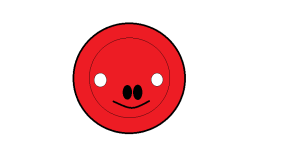 Dítě a jeho těloZískávání dovedností a poznatků podporujících zdravíOsvojení poznatků o bezpečíPodílet se na vnitřním pocitu pohody a spoluutvářet pocit pohody prostředíDítě a jeho psychikaJazyk a řečRozvoj základních řečových dovedností, schopnosti poslouchat a porozumět i vyjadřovat své potřebyPoznávací schopnosti a funkce, představivost a fantazie, myšlenkové operaceZáměrné posilování zvídavosti a radosti z objevování novéhoSebepojetí, city a vůleZískávat schopnost odloučit se na určitou dobu od rodičů, rozvíjet citovou samostatnostDítě a ten druhýspoluutvářet a seznamovat se s pravidlyDítě a společnostseznamovaní se s pravidly společenského životapodílení se na vytváření pravidel nejen ve třídě, ale i v sociokulturním prostředípoznávání a následné porozumění neverbálních projevů v daném prostředívytvoření povědomí o tom co je v mezilidském chování dobré a co nevhodnéDítě a světPoznávat místa a prostředí, ve kterém žijemeVytvářet příjemný vztah k blízkému prostředí Podílet se na ochraně prostředíOčekávané výstupyDítě a jeho těloZvládat základní hygienické, zdravotně preventivní návyky)Své chování přizpůsobovat tomu, aby bylo prostředí MŠ bezpečné a příjemné pro všechnyMít povědomí o tom, kde hledat pomoc a jak řešit nové situace v MŠDítě a jeho psychikaJazyk a řečPorozumět piktogramům a pomocným obrázkům ve třídě, zapamatovat si jejich významSeznamovat se se způsoby a styly výchovně vzdělávacího procesu, rozumět slyšenému slovuPoznávací schopnosti a funkce, představivost a fantazie, myšlenkové operaceChápat a pojmenovat věci ve třídě a prostředí MŠVnímat nové věci a vše čím je obklopenoZískávat nové zkušenostiSebepojetí, city a vůleZvládnout pobyt v mateřské školy a strávit tak určitý čas bez rodičů a blízkých lidíProžívat příjemné pocity z nových zážitkůDítě a ten druhýSeznamovat se s učitelkou, navazovat s ní kontakt a utvářet si k ní vztah, respektovat ji a vhodným způsobem společně komunikovatDodržovat společně vytvořená pravidla, chápat jejich význam Učit se a udržovat pravidla herDítě a společnostZvykat si a přizpůsobovat se dnu v mateřské školeAdaptovat se na prostředí mateřské školyPodílet se na vytváření pravidel a řídit se jimiPlnit požadavky vycházející z prostředí mateřské školyPodílet se na vytváření příjemného klimatu v mateřské školeMít představu o důležitosti společenských pravidel a noremDítě a světBezpečně se pohybovat ve známém prostředí, orientovat se v něm a prakticky využívat všeho, co mu dané prostředí nabízíMít povědomí o nebezpečí, které mu hrozí, seznamovat se se základy bezpečnosti a věku úměrné chování v krizové situaci, se kterou se může setkatVědět kde může hledat pomoc, na koho se může obrátitHledat způsoby prevence nebezpečíVnímat své okolí, zapamatovat si věci důležité, které tvoří základy dalšího učeníTematický blokTematické okruhyDílčí cíleOčekávané výstupyOranžový knoflíček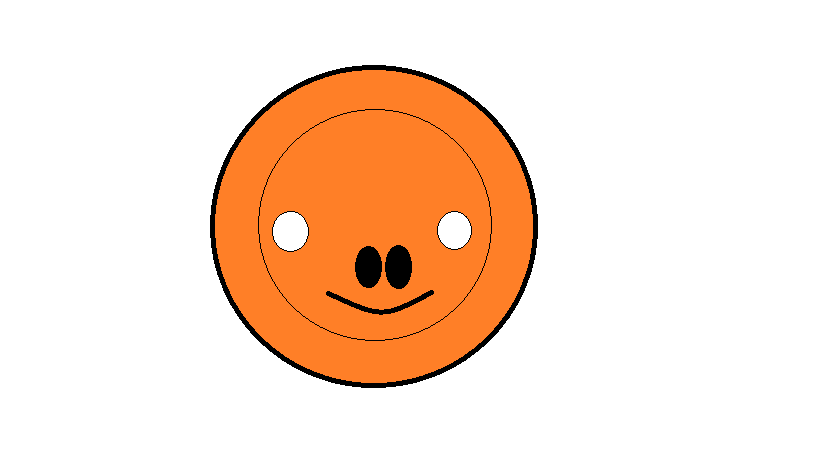 Dílčí vzdělávací cíleDítě a jeho těloVytváření předpokladů pro zdravý životní stylOsvojení zdravý prospěšných životních návykuProcvičovaní sebeobslužných činnostíOsamostatňování se při činnostech běžných pro dítě předškolního věku (oblékání, svlékání, hygiena, wc, stravování, drobný úklid)Pečování o vlastní těloPochopení základů první pomoci úměrné k věku dítěteDítě a jeho psychikaJazyk a řečVytváření základů pro správné používání řeči, jak výslovnosti, tak mluvního projevu a mluvního vyjadřování)Rozvíjet schopnost samostatně se vyjadřovat i naslouchat druhémuPoznávací schopnosti a funkce, představivost a fantazie, myšlenkové operacevytváření zájmu o činnosti a hryrozvoj touhy po učení a věděnízískání pozitivního vztahu k učeníSebepojetí, city a vůleprocvičovat schopnost sebeovládanírozvíjet schopnost domluvit se v sociální situaciDítě a ten druhývytvářet povědomí o tom, které věci jsou mé a které společné, jaké k nim mám práva a povinnostirozvoj schopnosti vzájemně řešit sporypochopení možnosti chránit vlastní soukromí ve vztahu k dětem i dospělýmDítě a společnostzískat povědomí o základních hodnotách ve společenství lidí a přijímat je (ve třídě, ve světě)vytvářet schopnosti a předpoklady potřebné k životu ve společnosti druhých lidíDítě a světpoznávat přírodní, kulturní a technické prostředí, chápat jejich rozmanitost a uvědomovat si jejich proměnlivostOčekávané výstupyDítě a jeho těloprocvičovat správné držení těla a uvědomovat si jeho důležitostporozumět významu cvičení a cvikůseznamovat se se správným názvoslovím cviků, rozumět základní povelům (vzpažit, připažit, upažit, předpažit, dřep, sed, stoj, řada, zástup,…)pojmenovat části tělaprocvičit se v pravo-levé orientaci pojmenovat některé orgány, rozumět jejich funkcipochopit, že člověk se vyvíjí a měníseznamovat se s různými cvičebními metodami a formamivědět kde v případě potřeby hledat pomoc, na koho se může obrátitdbát o zdravý a zdravý životní stylDítě a jeho psychikaJazyk a řečpoznávat rodinných poměrů a hodnot a individuálních rozdílůPoznávací schopnosti a funkce, představivost a fantazie, myšlenkové operacevyvářet základ pro záměrné soustředění a udržení pozornostipoznávat věci, které jsou důležitézapamatovat si jednoduché neverbální projevy a gestanacházet rozdílné a podobné znaky, hledat nová řešení, vytvářet alternativy k poznanému a naučenémuzaměřovat svou pozornost na důležité faktorySebepojetí, city a vůleodloučit se na určitou dobu od rodičů a osob blízkýchrozhodovat o svých činnostech, vybírat si hryaktivně využívat všech nabídek v prostředí mateřské školy a školní zahradynaučit se používat hračky a pomůcky v mateřské školeumět vyjádřit svůj názor, souhlas či nesouhlasaktivně komunikovat s učitelkou a zapojovat se do herodmítnout činnosti nebezpečné nebo bezpečí ohrožujících zdravý dítěte či jiných osobDítě a ten druhýs respektem a klidem komunikovat s druhými dětmi i dospělýmipřirozeně navazovat přátelství a rozvíjet vztahyspor řešit slovně a ne násilímumět odmítnout komunikaci nebo situaci, která mu není příjemnákomunikovat s respektem k druhémuumět chránit i obhájit sebe i druhéDítě a společnostuvědomit si každý ve společnosti má svá práva i povinnosti a je nutné se jim přizpůsobovatučit se zacházet opatrně se všemi pomůckami, hračkami a materiály v MŠ, vědět, že je to náš společný majetek a že o něj musíme společně pečovatchovat se zdvořilerozlišovat druhy chování na různých místech k různým lidem (k dospělým lidem, přátelům, v ordinaci u lékaře, na hřišti, …)vytvářet předpoklady k tomu, přistupovat k lidem a situacím nezaujatě a bez předsudkůstarat se o hračky a pomůcky (knížky, hračky, hry a další), vytvořit dětskou představu o tom, že o věci pečujeme společněDítě a světopakovat bezpečnost v mateřské škole pomocí dramatizace navozovat problémové situace a hledat různá řešení, vytvářet průpravu pro bezpečné chování ve skutečném životěpoužívat získané poznatky o prostředí, ve kterém žijeme a prakticky je využívatpozorovat dění v okolíseznamovat se s pojmy týkající se životního prostředíchovat se k přírodě pozitivně, dbát o čistotu, uvědomovat si svůj podíl vlivu na příroduvnímat to, že si s přírodou vzájemně pomáháme a že čistá příroda podporuje zdraví všech živých tvorůTematický blokTematické okruhyDílčí cíleOčekávané výstupyŽlutý knoflíček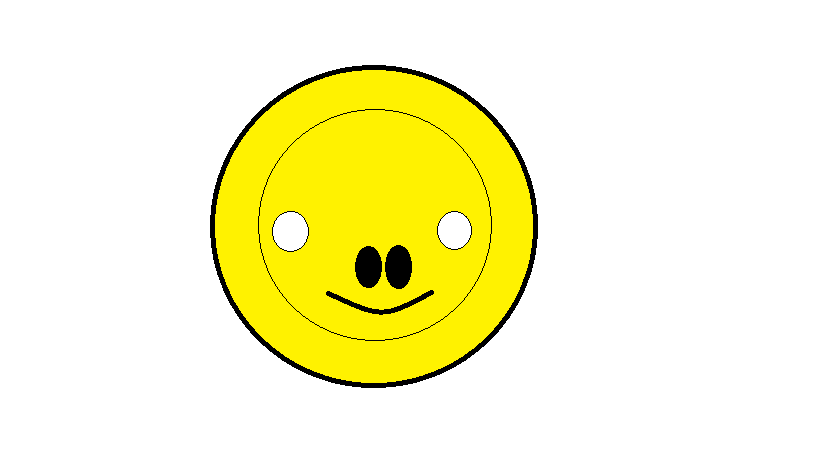 Dítě a jeho tělorozvoj všech smyslůužívání smyslů a používání správného názvoslovíDítě a jeho psychikaJazyk a řečosvojovat si formy verbální i neverbální komunikaceumět rozlišovat neverbální projevyrozvoj projevu výtvarného, hudebního, pohybového i dramatickéhoPoznávací schopnosti a funkce, představivost a fantazie, myšlenkové operacevytváření základů pro tvořivost, nově myslet, hledat nová řešení, vyjadřovat se osobitým způsobem)Sebepojetí, city a vůlezískávat schopnost plně prožívat vnitřní pocity, zpracovávat je a využít zkušenosti v jiných životních situacíchDítě a ten druhýrozvoj schopnosti chovat se prosociálně ve všech prostředích, kde se dítě pohybuje (mezi spolužáky a kamarády v herně či na hřišti, v rodině, v mateřské škole)rozvoj prosociálního chování ve vztahu k sobě i k druhýmvytvářet schopnost tolerance, schopnosti dělat kompromis a přizpůsobit seDítě a společnostzískat schopnost dětským způsobem pochopit mezilidské morální hodnotyDítě a světzískávání vztahu ke světu (živé i neživé přírodě) a cekově planetě Zemi a považovat se za její nedílnou součástDítě a jeho těloKoordinovat pohyby tělaSeznamovat se s cvičebními pohyby a polohamiSladit pohyb a zpěvOvládat správně svaly dechové, rozlišovat dýchání břišní a hrudníVnímat pomocí zraku, sluchu, hmatu, čichu a chutiPojmenovat smysly a smyslové orgányZachovávat správné držení tělaDítě a jeho psychikaJazyk a řečUmět naslouchat druhýmPočkat až druhý domluvíZapamatovat si obsah sděleníZvládnout jednoduchou dramatickou úlohuZapojovat se do improvizacíPoznávací schopnosti a funkce, představivost a fantazie, myšlenkové operaceVědomě užívat všechny smysly v činnostech i běžném životěVšímat si nových věcíPoznat co se změnilo, že něco chybíUčit se nazpaměť krátké textySebepojetí, city a vůleDokázat se ovládnou ve známých a opakovaných situacíchUmět způsoby sebeovládání dokázat převést na situace podobnéUvědomit si a vyjádřit co je pro něj příjemné a nepříjemnéProžívat a pojmenovat lidské pocity (lásku, smutek, zlost, strach, radost)Rozlišit základní citové projevy lidíUvědomit si, že lidské projevy se liší podle, toho s kým hovoříme a kde jsmeUmět ovládnout v rámci svých možností afektivní chováníUvědomovat si hezké zážitky a radovat se z nichDítě a ten druhýUmět si uvědomit práva lidí, svá práva a práva kamaráduDětských způsobem zvládnout svá práva hájitRespektovat práva druhých lidí a vědět, že všichni je máme stejnáUvědomit si, že máme svá práva i povinnostiDítě a společnostUplatňovat návyky v základních formách společenského chování ve styku s dospělými i dětmiUmět pozdravit, poděkovat, rozloučit se, poprosit, počkat až druhý domluví, požádat o pomoc, poslechnout nebo udělit jednoduchý pokyn)Umět dělat kompromisy, domluvit se ve skupině a vést nebo se podřídit v dané situaciPřizpůsobit se dennímu režimu nebo společnému programuSpolupracovat a spoluvytvářet společenství plné pohodyChovat se v souladu se společnými pravidly, na jejíž tvorbě se podíleloPoznávat kulturní a umělecké podměty a aktivně se o ně zajímatSledovat se zájmem literární, dramatické a hudební představeníDítě a světVnímat, že svět má svůj řádUvědomovat si, že každá země a světadíl jsou jiné a mají své odlišnosti v myšlení i prožívání Hledat zajímavosti doma i ve světě a vzájemně je srovnávatMít elementární povědomí o různých kulturách a národechPochopit, že změny jsou normální a přirozenéTematický blokTematické okruhyDílčí cíleOčekávané výstupyZelený knoflíček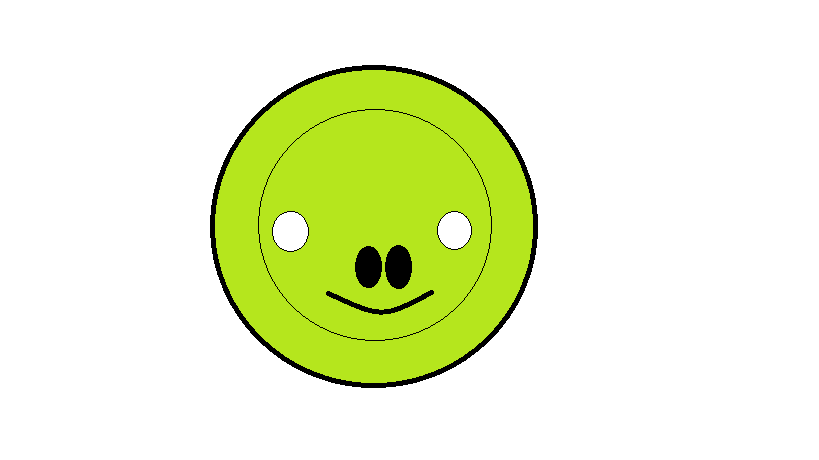 Dítě a jeho těloZískávání věku přiměřených praktických dovednostíRozvoj znalostí o těleOsvojení poznatků o zdraví a péči o zdraví, o důležitosti pohybových činnostíDítě a jeho psychikaJazyk a řečOsvojování předmatematických dovednostíRozvoj předčtení, předpsaní Rozvoj zájmu o psanou formu jazykaPoznávací schopnosti a funkce, představivost a fantazie, myšlenkové operacePřechod od konkrétního myšlení ke slovně-logickému v rámci svých možnostíRozvoj paměti a prodlužování doby udržení pozornostiZpřesňování smyslového vnímáníRozvoj fantazie a představivostiSebepojetí, city a vůleRozvoj schopnosti mravního vnímáníZískání schopnosti aktivně prožívat a cítit a umět své pocity pochopit Rozvoj schopnosti estetického vnímáníDítě a ten druhýVytváření kooperativních dovednostíDítě a společnostPoznávání základních kulturně společenských postojů, návyků a dovednostíRozvoj schopnosti chovat se přirozeně prosociálně a aktivně se přizpůsobovat společenskému prostředíZvládat změny ve společnosti Získávat schopnost projevovat své schopnostiDítě a světUvědomění úcty k životu ve všech jeho formáchDítě a jeho těloUvědomovat si potřebu správného držení tělaVědomě přizpůsobovat pohyb pokynu a napodobit jej dle předlohyZpřesňovat koordinaci ruky a okaZacházet s předměty denní potřebySprávně zacházet s materiálem a předmětyUčit se pracovat s nůžkamiPojmenovat části těla a některé orgány, seznamovat se s jejich funkcíMít vědomí o vývoji lidského těla a změnách, kterými procházíSprávně zacházet s věcmi běžné denní potřeby (hračky, pomůcky, nástroje)Dítě a jeho psychikaJazyk a řečSledovat očima zleva dopravaZachytit hlavní myšlenku příběhuInterpretovat příběh a rozumět jeho hlavní myšlenceUčit se správně vyslovovatÚmyslně ovládat dechové svalstvo, soustředit se na správné dýcháníProcvičovat intonaci řečiPoznávací schopnosti a funkce, představivost a fantazie, myšlenkové operaceVést jednoduché úvahy a své myšlenky umět vyjádřit, předat ostatnímSamostatně přemýšlet a uvažovat, umět vyjádřit svůj názorPracovat podle instrukcí, pochopit dva a více pokynůSebepojetí, city a vůleSoustředit se na hry a činnosti i jejich dokončeníRespektovat a dodržovat předem stanovená pravidlaChápat že člověk má práva i povinnosti a plnit jeSvé prožitky vyjadřovat nejen slovy, ale i hudbou, pomocí dramatické výchovy, pohybem či výtvarnou formouDítě a ten druhýVnímat a chápat projevy druhých, správně na ně reagovatUvědomovat si různorodé projevy nálad a emocíVážit si sebe i druhých lidíRozlišovat různé projevy k různým lidem (jiné chování k přátelům, cizím lidem, rodičům, učitelům apod.)Respektovat odlišnosti lidí, jak ve vzhledu, tak i v názoru či postojiUzavírat kompromisySpory řešit raději dohodouUmět obhájit svůj názorDítě a společnostDomluvit se na společném řešení s dítětem či dospělýmV hrách hrát fair-playZjišťovat možná rizika ve společnosti, uvědomit si, že ne všichni lidé jsou dobří, mohou se chovat nepřiměřeně a společensky nežádoucím způsobemChovat se obezřetně vůči cizím lidemSeznamovat se s asociálními projevy (lež, nespravedlnost, lhostejnost, ubližování, agresivita apod.) vědět jak se v rámci své vývojové úrovně nejlépe chránit nebo se vyhnout tomuto chováníDítě a světOpakovat pravidla bezpečnosti v mateřské škole i mimo niUvědomovat si různorodost ve společnosti, v přírodě, kultuře či techniceVnímat, že vše kolem nás se mění, učit se těmto změnám přizpůsobovat a hledat v nich to dobréVšímat si nepořádku v prostředí, upozorňovat na něj a bránit se mu (uklízet kolem MŠ, v lese apod.)Dbát o pořádek v životním prostředí, uvědomovat si důležitost přírodySprávně třídit odpad a chránit příroduTematický blokTematické okruhyDílčí cíleOčekávané výstupyModrý knoflíček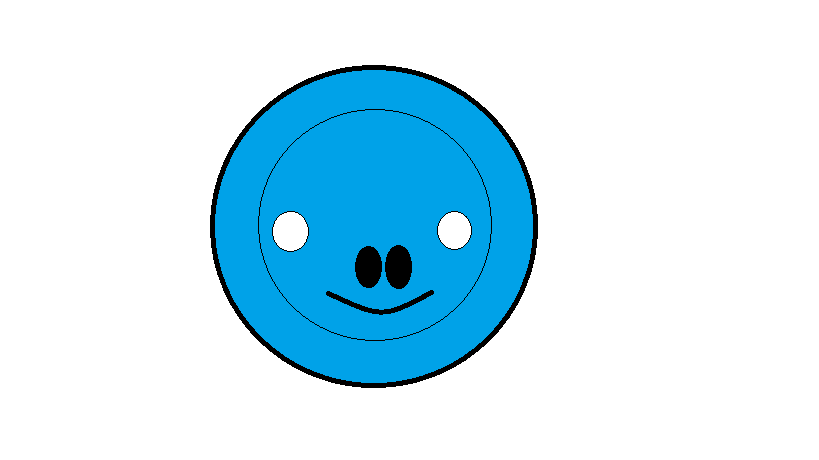 Dítě a jeho těloUvědomění si vlastního těla Rozvoj fyzické i psychické zdatnostiDítě a jeho psychikaJazyk a řečRozvoj verbálních i neverbálních dovednostíPoznávací schopnosti a funkce, představivost a fantazie, myšlenkové operaceRozvoj schopnosti práce s informacemiSebepojetí, city a vůleUtvářet základy pro záměrné sebeovládáníUvědomovat si svůj vliv na určité situaceDítě a ten druhýRozvoj komunikativních dovednostíZískávání schopnosti interakceDítě a společnostPoznávání světa a získávání kladného vztahu ke světu i k životuRozvoj vztahu ke kultuře a uměníZískávání schopnosti vyjádřit svůj názor na svět, život, kulturu či uměníPřizpůsobovat se společenskému prostředí, všímat si změn a přizpůsobovat se těmto změnámDítě a světSeznamování se se způsoby péče o okolí Podílení se na spoluvytváření zdravého a bezpečného světaRozvoj schopnosti vyhýbat se nebezpečí ve světěDítě a jeho těloOpakovat pohyb podle vzoruZacházet s novým grafickým či výtvarným materiálemAktivně využívat venkovní sportovní náčiní Používat jednoduché hudební nástrojeDítě a jeho psychikaJazyk a řečFormulovat správně otázku a odpovídat ve větáchZvládnout reprodukovat krátký textUtvořit rýmPoznávací schopnosti a funkce, představivost a fantazie, myšlenkové operaceVyjádřit své nápady, umět je prosaditPoslouchat nápady druhých, dále s nimi pracovat, zlepšovat je a hledat kompromisyChápat předmatematické pojmyOrientovat se v číselné řadě 1-6Sebepojetí, city a vůleZaujímat vlastní názoryUvědomovat si sám sebe, svou jedinečnostZorganizovat hruDítě a ten druhýUmět se podělitMít respekt k druhémuChovat se obezřetně v neznámých situacích a při styku s neznámými lidmiDítě a společnostDodržovat pravidla herChránit se před společensky nežádoucím chovánímDítě a světDětským způsobem vnímat a rozumět kulturnímu, technickému a společenskému prostředí, získávat praktické poznatky a hledat jejich využití v životěStarat se o rostliny  Vytvářet pohodové prostředí, starat se o přírodu živou i neživouTematický blokTematické okruhyDílčí cíleOčekávané výstupyFialový knoflíček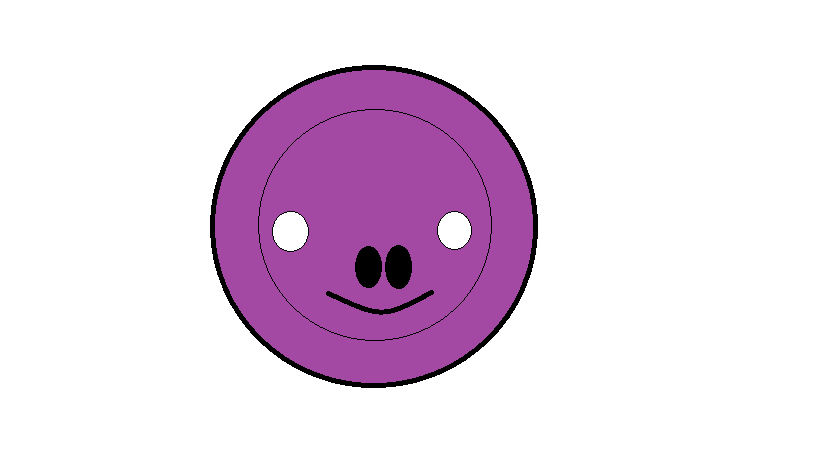 Dítě a jeho těloZdokonalovaní pohybových schopností a dovedností (koordinace ruky a oka, koordinace pohybu, sladit pohyb s rytmem)Ovládat pohybový aparát v rámci svých vývojových možnostíDítě a jeho psychikaJazyk a řečRozvoj kultivovaného řečového projevuPoznávací schopnosti a funkce, představivost a fantazie, myšlenkové operaceZískávání vědomí o systému znaků a jeho funkci (číslo, písmeno, abeceda, sčítání)Sebepojetí, city a vůleRozvoj způsobů jak vyjádřit své pocity, emoce, prožitky a životní situaceDítě a ten druhýSeznamování a aktivní používání různých poznatků, schopností a dovedností důležitých při vytváření a udržení vztahů s dětmi i dospělýmiDítě a společnostRozvoj vědomostí o jiných kulturách a způsobech jejich životaPoznávání krásného, vytváření si vlastního vkusuDítě a světZískávání vědomí, že svou činností mohu světu pomáhat i škoditPoznávání jiných kulturVytvoření schopnosti přizpůsobovat se různým kulturním prostředím Dítě a jeho těloZvládat orientaci v prostoruPohybovat se na různém povrchuPřekonávat překážkyHázet a chytat míčUžívat různé náčiníPoužívat jednoduché hudební nástrojeModelovat s hmotou Dítě a jeho psychikaJazyk a řečZvládnout samostatný řečový projev na určité témaVyjadřovat smysluplně myšlenkyPoznat některá písmena a číslovkyPoznávací schopnosti a funkce, představivost a fantazie, myšlenkové operaceChápat prostorové pojmy (vpravo, vlevo, nahoře, dole, uprostřed, nad, pod, vedle, u, mezi apod.)Chápat časové pojmy (večer, ráno, odpoledne, zítra, včera, jaro, léto, podzim, zima, pondělí, útery, …)Sebepojetí, city a vůleOdhadovat vlastní sílyUvědomovat si své silné stránkyUmět přijímat pochvalu i kritiku, vyrovnat se s úspěchem i neúspěchemByt citlivý k živým tvorůmDítě a ten druhýSpolupracovat s ostatnímiDítě a společnostVyjednávat s dětmi i dospělýmiChovat se a jednat autonomně, zároveň však ohleduplněZachycovat poznatky z okolí pomocí vytvarných, hudebních či dramatických technikDítě a světZajímat se o planetu Zemi, hledat nové informaceStarat se o přírodu, podílet se na jejím čištění a zvelebováníPomáhat se starat o živou i neživou přírodu